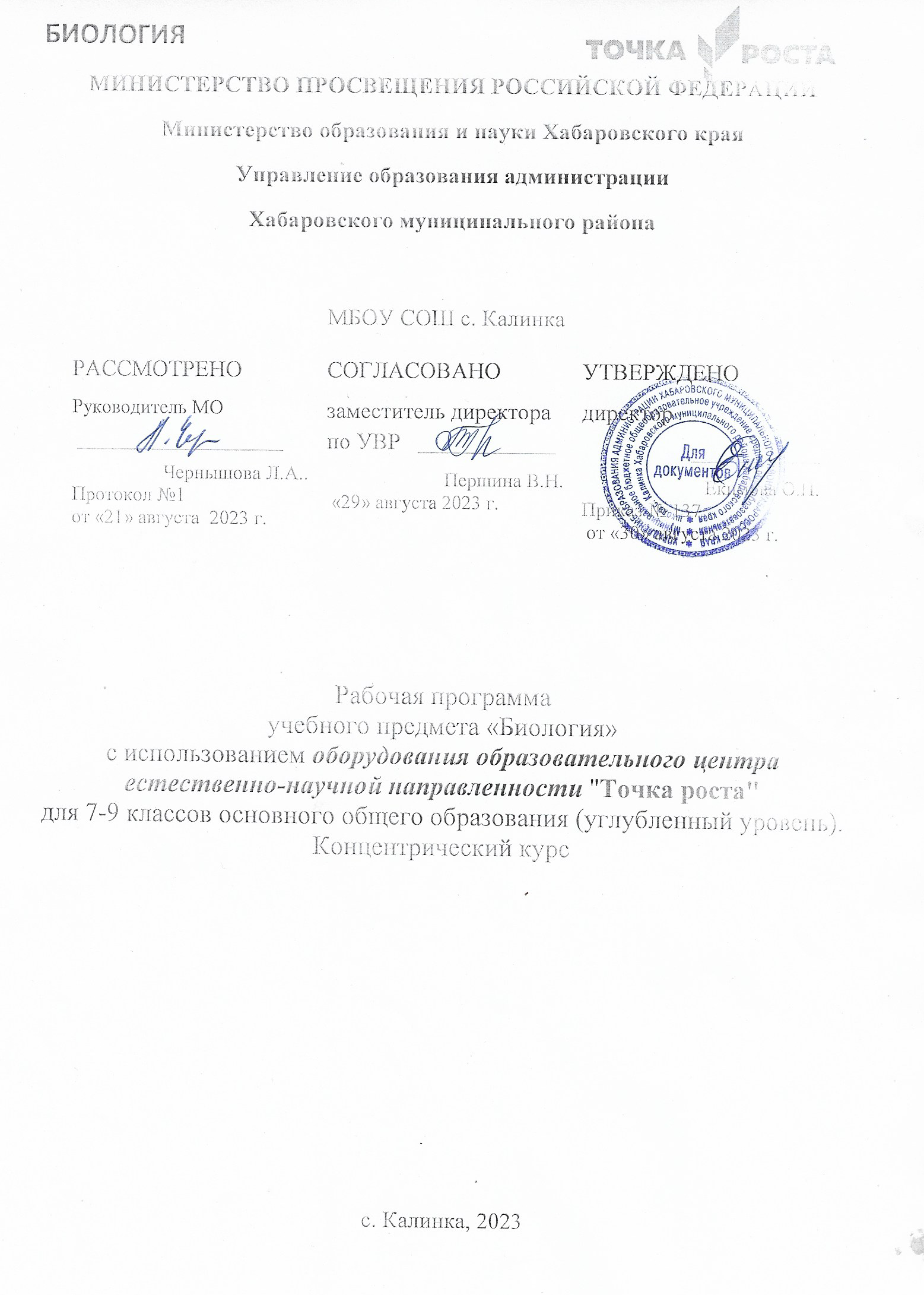 Программа по биологии основного общего образования (углублённый уровень) составлена на основе требований к результатам освоения основной образовательной программы основного общего образования, представленных в ФГОС ООО, с учетом федеральной рабочей программы воспитания для общеобразовательных организаций.Программа по биологии ориентирована на обучающихся, проявляющих повышенный интерес к изучению биологии, и направлена на формирование естественно-научной грамотности и организацию изучения биологии на деятельностной основе.В программе по биологии учитываются возможности биологии в реализации требований ФГОС ООО к планируемым личностным, метапредметным и предметным результатам обучения на углублённом уровне, а также реализация межпредметных связей естественно-научных учебных предметов основного общего образования. Программа включает распределение содержания учебного материала с 7 по 9 класс, а также рекомендуемую последовательность изучения тем, основанную на логике развития предметного содержания с учётом возрастных особенностей обучающихся. Биологическая подготовка на углублённом уровне способствует развитию мотивации к изучению биологии, пониманию обучающимися научных принципов организации деятельности человека в живой природе, позволяет заложить основы экологической культуры, здорового образа жизни, способствует овладению обучающимися специальными биологическими знаниями, закладывающими основу для дальнейшего биологического образования.В данную рабочую программу внесены изменения в изучение предмета Биология 7-9 классы из-за перехода на единые ФОП и логического завершения изучения данного курса по предмету.В основу построения курса «Биология. Разнообразие живых организмов. 7 класс» легли системный, экологический, эволюционный, компетентностный подходы. Из введения в курс ученики узнают, что живое существует в форме целостных образований — живых систем. Они имеют сложную иерархическую структуру: организмы входят в состав популяций, которые служат компонентами видов, популяции разных видов составляют природное сообщество, которое, в свою очередь, является живой частью экосистемы. В экосистеме посредством круговорота веществ обеспечивается непрерывность жизни, ее длительное историческое развитие.    Изучение живых систем начинается с обобщения сведений об организме. Этим достигается преемственность курсов биологии 6 и 7 классов. Положения о надорганизменных и экологических системах проводятся через все содержание курса «Разнообразие живых организмов» и обеспечивают его целостность, системность. Знакомству с компонентами экосистемы способствуют экологические идеи о растениях, как производителях органического вещества, животных, как потребителях, бактериях и грибах, как его разрушителях, проведенные через содержание курса 6 класса.Изучению разнообразия жизни способствует также введение эволюционных понятий в начале курса, знакомство с общей картиной происхождения и развития жизни на Земле. Положения эволюционной теории о движущих силах, доказательствах и результатах эволюции, сформулированные просто и доступно, служат основой для установления филогенетических связей между крупными таксонами и конкретизируются при изучении эволюции растительного и животного мира. Эколого-эволюционное введение завершается рассмотрением основных принципов систематики, классификацией живых организмов. Основные категории систематики конкретизируются при изучении разнообразия растений, животных, грибов, бактерий. Обзор разнообразия начинается с царства Растения, представители которого в наземных и водных экосистемах играют роль производителей органического вещества. Отделы растений изучаются в эволюционном порядке.    При рассмотрении разнообразия животных, как потребителей органического вещества, главное внимание уделяется характеристике наиболее крупных таксонов, их роли в экосистемах, значению морских беспозвоночных животных в образовании осадочных пород, связи животных и растений.Основное содержание курса 8 класса направлено на формирование у обучающихся знаний и умений в области основ анатомии, физиологии и гигиены человека, реализации установок на здоровый образ жизни. Содержание курса ориентировано на углубление и расширение знаний, обучающихся о проявлении в организме человека основных жизненных свойств, первоначальные представления о которых были получены в 5―7 классах. В 8 классе учащиеся получают углубленные знания о человеке как о биосоциальном существе, его становлении в процессе антропогенеза и формировании социальной среды. Даётся определение систематического положения человека в ряду живых существ, его генетическая связь с животными предками, что позволяет учащимся осознать единство биологических законов, их проявление на разных уровнях организации, понять взаимосвязь строения и функций органов и систем. Знания об особенностях строения и функционирования человеческого организма, полученные в курсе, научно обосновывают необходимость ведения здорового образа жизни. В курсе уделяется большое внимание санитарно-гигиенической службе, охране природной среды, личной гигиене. Включение сведений по психологии позволит более рационально организовать учебную, трудовую, спортивную деятельность и отдых, легче вписаться в коллектив сверстников и стать личностью. В данную рабочую программу добавлен раздел «Развитие животного мира на Земле»Основное содержание курса биологии 9 класса посвящено основам общей биологии. Оно направлено на обобщение обширных фактических знаний и специальных практических умений, сформированных в предыдущих классах, тесно связано с развитием биологической науки в целом и характеризует современный уровень её развития. Также в программу добавлены разделы на изучение Антропогенеза и более углубленное изучение Генетики человека. Пояснительная записка Рабочая программа по биологии для обучающихся 7-9 классов составлена на основе:Федеральным законом от 29.12.2012 г. № 273-ФЗ «Об образовании в Российской Федерации» (редакция от 23.07.2013);Приказ Минпросвещения от 22.03.2021 № 115 «Об утверждении Порядка организации и осуществления образовательной деятельности по основным общеобразовательным программам – образовательным программам начального общего, основного общего и среднего общего образования» (распространяется на правоотношения с 1 сентября 2021 года).Приказ Министерства просвещения Российской Федерации от 31.05.2021 № 287 "Об утверждении федерального государственного образовательного стандарта основного общего образования" (Зарегистрирован 05.07.2021 № 64101). Федерального государственного стандарта основного общего образования, утвержденного приказом Министерства образования и науки Российской федерации от 31 мая 2021 года № 287примерной программы воспитания, одобренной федеральным учебно-методическим объединением по общему образованию от 2 июня 2020 года № 2/20 Основной образовательной программой основного общего образования МБОУ СОШ с. Калинка;Примерной рабочей программы основного общего образования БИОЛОГИЯ (ОДОБРЕНА решением федерального учебно-методического объединения по общему образованию (протокол от 3/21 от 27.09.2021)Примерной рабочей программы по биологии для 5―9 классов с использованием оборудования центра «Точка роста»Авторская программа основного общего образования по биологии. 5—9 классы Авторы: В. В. Пасечник, В. В. Латюшин, Г. Г. Швецов; М., Дрофа,2014 г -;Авторской программы по биологии для 5 -9 классов авторов И.Н. Пономаревой, В.С. Кучменко, О.А. Корниловой, А.Г. Драгомилова, Т.С. Суховой, опубликованной в сборнике «Рабочие программы. ФГОС. Биология: 5-9 классы: программа», М.: «Вентана–Граф», 2017.Федеральная рабочая программа по учебному предмету «Биология» (углублённый уровень)учебным планом МБОУ СОШ с.Калинка.Разделы рабочей программы по биологии для 7―9 классов  с использованием оборудования центра «Точка роста»На базе центра «Точка роста» обеспечивается реализация образовательных программ естественно-научной и технологической направленностей, разработанных в соответствии с требованиями законодательства в сфере образования и с учётом рекомендаций Федерального оператора учебного предмета «Биология».Образовательная программа позволяет интегрировать реализуемые здесь подходы, структуру и содержание при организации обучения биологии в 7―9 классах, выстроенном на базе любого из доступных учебно-методических комплексов (УМК). Использование оборудования центра «Точка роста» при реализации данной ОП позволяет создать условия:для расширения содержания школьного биологического образования;для повышения познавательной активности обучающихся в естественно-научной области;для развития личности ребенка в процессе обучения биологии, его способностей, формирования и удовлетворения социально значимых интересов и потребностей;для работы с одарёнными школьниками, организации их развития в различных областях образовательной, творческой деятельности.Применяя цифровые лаборатории на уроках биологии, учащиеся смогут выполнить множество лабораторных и проектно-исследовательских работ по программе основной школы.Зоология:Изучение одноклеточных животных. Изучение внешнего строения дождевого червя, наблюдение за его передвижением и реакциями на внешние раздражения. Изучение строения моллюсков по влажным препаратам. Изучение многообразия членистоногих по коллекциям. Изучение строения рыб по влажным препаратам. Изучение строения птиц. Изучение строения млекопитающих по влажным препаратам. Водные животные. Теплокровные и холоднокровные животныеЧеловек и его здоровье:Изучение кровообращения. Реакция ССС на дозированную нагрузку. Зависимость между нагрузкой и уровнем энергетического обмена. Газообмен в лёгких. Механизм лёгочного дыхания. Реакция ДС на физическую нагрузку. Жизненная ёмкость легких. Выделительная, дыхательная и терморегуляторная функция кожи. Действие ферментов на субстрат на примере каталазы. Приспособленность организмов к среде обитания.Общая биология:Действие ферментов на субстрат на примере каталазы. Разложение Н2О2. Влияние рН среды на активность ферментов. Факторы, влияющие на скорость процесса фотосинтеза. Изучение клеток и тканей растений и животных на готовых микропрепаратах и их описание. Выявление изменчивости у организмов. Выявление приспособлений у организмов к среде обитания (на конкретных примерах).Согласно учебному плану школы на изучение предмета выделено:Биология 7 класс – «Животные» - 68 ч, 2 ч в неделю;Биология 8 класс – «Человек» -  102 ч, 3 ч в неделю;Биология 9 класс – «Общие закономерности» - 85 ч, 2,5 часа в неделю.Описание материально-технической базы центра «Точка роста», Используемого для реализации образовательных программв рамках преподавания биологии.Материально-техническая база центра «Точка роста» включает в себя цифровые лаборатории, наборы классического оборудования для проведения биологического практикума, в том числе c использованием микроскопов. Учитывая практический опыт применения данного оборудования на уроках биологии и в проектно-исследовательской деятельности, сделан основной акцент на описании цифровых лабораторий и их возможностях.Состав цифровой лаборатории. Набор применяется при изучении экологии, биологии и природоведения. В состав входит:Беспроводной мультидатчик, содержащий – датчик температуры окружающей среды, освещенности, относительной влажности, датчик температуры, подключаемый к внешнему разъему мультидатчика, датчик для измерения pH с измерительным электродом, подключаемым к внешнему разъему. Цифровая видеокамера с штативом и предметным стеклом.Комплект дополнительных принадлежностей и кабелей, предназначенных для зарядки мультидатчика, подключения оборудования к ПК и обновления программного обеспечения мультидатчикаДатчики и дополнительные материалы (переходники, чувствительные элементы, методические материалы, зарядное устройство и др.) комплектуются в коробки-чемоданы.Содержание учебного курсаБИОЛОГИЯ 7 классРаздел 1 «Организация живой природы» Уровни организации живой природы. Организм – единое целое. Общие свойства организмов: обмен веществ, наследственность, изменчивость, воспроизведение, индивидуальное развитие. Средообразующая роль организмов. Природное сообщество – живая часть экосистемы. Видовая и пространственная структура сообщества. Пищевые связи организмов в экосистеме. Экосистема – часть биосферы. Раздел 2 «Эволюция живой природы»Эволюция. Основные события в историческом пути развития живой природы: от архея к кайнозою. Эволюционное учение Ч. Дарвина. Наследственность и изменчивость, борьба за существование и естественный отбор – движущие силы эволюции. Приспособленность организмов к условиям среды обитания, разнообразие видов. Возникновение высших форм жизни на основе более простых – результат эволюции. Доказательства эволюции: окаменелости и отпечатки, зародышевое сходство, единый план строения, рудиментарные органы, реликтовые виды. Система растений и животных – отображение эволюции, принципы классификации.Раздел 3 «Растения - производители органического вещества»Царство Растения, общие признаки. Особая роль растений в жизни нашей планеты, как производителей органического вещества.Раздел 4 «Животные – потребители органического вещества» Царство Животные. Общее знакомство с животными. Животные ткани, органы и системы органов животных. Организм животного как биосистема.  Многообразие и классификация животных. Среды обитания животных. Сезонные явления в жизни животных. Поведение животных (раздражимость, рефлексы и инстинкты). Разнообразие отношений животных в природе. Значение животных в природе и жизни человека.Одноклеточные животные, или Простейшие. Общая характеристика простейших. Происхождение простейших. Значение простейших в природе и жизни человека. Пути заражения человека и животных паразитическими простейшими. Меры профилактики заболеваний, вызываемых одноклеточными животными.Тип Кишечнополостные. Многоклеточные животные. Общая характеристика типа Кишечнополостные. Регенерация. Происхождение кишечнополостных. Значение кишечнополостных в природе и жизни человека.Типы червей. Тип Плоские черви, общая характеристика. Тип Круглые черви, общая характеристика. Тип Кольчатые черви, общая характеристика. Паразитические плоские и круглые черви. Пути заражения человека и животных паразитическими червями. Меры профилактики заражения. Значение дождевых червей в почвообразовании. Происхождение червей. Тип Моллюски. Общая характеристика типа Моллюски. Многообразие моллюсков. Происхождение моллюсков и их значение в природе и жизни человека.Тип Членистоногие. Общая характеристика типа Членистоногие. Среды жизни. Происхождение членистоногих. Охрана членистоногих.Класс Ракообразные. Особенности строения и жизнедеятельности ракообразных, их значение в природе и жизни человека. Класс Паукообразные. Особенности строения и жизнедеятельности паукообразных, их значение в природе и жизни человека. Клещи – переносчики возбудителей заболеваний животных и человека. Меры профилактики.Класс Насекомые. Особенности строения и жизнедеятельности насекомых. Поведение насекомых, инстинкты. Значение насекомых в природе и сельскохозяйственной деятельности человека. Насекомые – вредители. Меры по сокращению численности насекомых-вредителей. Насекомые, снижающие численность вредителей растений. Насекомые – переносчики возбудителей и паразиты человека и домашних животных. Одомашненные насекомые: медоносная пчела и тутовый шелкопряд.Тип Хордовые. Общая характеристика типа Хордовых. Подтип Бесчерепные. Ланцетник. Подтип Черепные, или Позвоночные. Общая характеристика надкласса Рыбы. Места обитания и внешнее строение рыб. Особенности внутреннего строения и процессов жизнедеятельности у рыб в связи с водным образом жизни. Размножение и развитие, и миграция рыб в природе. Основные систематические группы рыб. Значение рыб в природе и жизни человека. Рыбоводство и охрана рыбных запасов.Класс Земноводные. Общая характеристика класса Земноводные. Места обитания и распространение земноводных. Особенности внешнего строения в связи с образом жизни. Внутреннее строение земноводных. Размножение и развитие земноводных. Происхождение земноводных. Многообразие современных земноводных и их охрана. Значение земноводных в природе и жизни человека.Класс Пресмыкающиеся. Общая характеристика класса Пресмыкающиеся. Места обитания, особенности внешнего и внутреннего строения пресмыкающихся. Размножение пресмыкающихся. Происхождение и многообразие древних пресмыкающихся. Значение пресмыкающихся в природе и жизни человека. Класс Птицы. Общая характеристика класса Птицы. Места обитания и особенности внешнего строения птиц. Особенности внутреннего строения и жизнедеятельности птиц. Размножение и развитие птиц. Сезонные явления в жизни птиц. Экологические группы птиц. Происхождение птиц. Значение птиц в природе и жизни человека. Охрана птиц. Птицеводство. Домашние птицы, приемы выращивания и ухода за птицами.Класс Млекопитающие. Общая характеристика класса Млекопитающие. Среды жизни млекопитающих. Особенности внешнего строения, скелета и мускулатуры млекопитающих. Органы полости тела. Нервная система и поведение млекопитающих, рассудочное поведение. Размножение и развитие млекопитающих. Происхождение млекопитающих. Многообразие млекопитающих. Млекопитающие – переносчики возбудителей опасных заболеваний. Меры борьбы с грызунами. Меры предосторожности и первая помощь при укусах животных. Экологические группы млекопитающих. Сезонные явления в жизни млекопитающих. Происхождение и значение млекопитающих. Охрана млекопитающих. Важнейшие породы домашних млекопитающих. Приемы выращивания и ухода за домашними млекопитающими. Многообразие птиц и млекопитающих родного края.Раздел 5 «Эволюция строения функций органов и их систем у животных» Покровы тела. Л/Р 9 «Изучение особенностей покров тела» Опорно-двигательная система животныхСпособы передвижения и полости тела животных. Л/Р 10 «Изучение способов передвижения животных» Органы дыхания и газообмен. Л/Р 11 «Изучение способов дыхания животных» Органы пищеварения.Обмен веществ и превращение энергии. Кровеносная система. КровьОрганы выделения. Нервная система. Рефлекс. Инстинкт. Л/Р 12 «Изучение ответной реакции животных на раздражимость». Органы чувств. Регуляция деятельности организма. Л/Р 13 «Изучение органов чувств животных»Продление рода. Органы размноженияСпособы размножения животных. Оплодотворение. Развитие животных с превращением и без превращения. Л/Р 14 «Определение возраста животных». Периодизация и продолжительность жизни животных  Раздел  6 «Животный мир и хозяйственная деятельность человека»Воздействие человека и его деятельность на животный мир, одомашнивание животных, охрана животного мира.БИОЛОГИЯ 8 классРаздел 1 «Развитие животного мира на Земле»Эволюционное развитие животного мира на Земле. Усложнение животных в процессе эволюции. Доказательства эволюционного развития животного мира. Палеонтология. Ископаемые остатки животных, их изучение. Методы изучения ископаемых остатков. Жизнь животных в воде. Одноклеточные животные. Происхождение многоклеточных животных. Основные этапы эволюции беспозвоночных. Основные этапы эволюции позвоночных животных. Вымершие животные.Раздел 2.»Животные в природных сообществах»Животные и среда обитания. Влияние света, температуры и влажности на животных. Приспособленность животных к условиям среды обитания.Популяции животных, их характеристики. Одиночный и групповой образ жизни. Взаимосвязи животных между собой и с другими организмами. Пищевые связи в природном сообществе. Пищевые уровни, экологическая пирамида. Экосистема.Раздел 3 «Млекопитающие». Общая характеристика. Среды жизни млекопитающих. Особенности внешнего строения, скелета и мускулатуры, внутреннего строения. Процессы жизнедеятельности. Усложнение органов и  систем. Поведение млекопитающих. Размножение и развитие. Забота о потомстве.Раздел 4. «Введение в науки о человеке». Значение знаний об особенностях строения и жизнедеятельности организма человека для самопознания и сохранения здоровья. Комплекс наук, изучающих организм человека. Научные методы изучения человеческого организма (наблюдение, измерение, эксперимент). Место человека в системе животного мира. Сходства и отличия человека и животных. Особенности человека как социального существа. Происхождение современного человека. Расы.Раздел 5 «Общие свойства организма человека». Клетка – основа строения, жизнедеятельности и развития организмов. Строение, химический состав, жизненные свойства клетки. Ткани, органы и системы органов организма человека, их строение и функции. Организм человека как биосистема. Внутренняя среда организма (кровь, лимфа, тканевая жидкость).  «Опора и движение». Опорно-двигательная система: строение, функции. Кость: химический состав, строение, рост. Соединение костей. Скелет человека. Особенности скелета человека, связанные с прямохождением и трудовой деятельностью. Влияние факторов окружающей среды и образа жизни на развитие скелета. Мышцы и их функции. Значение физических упражнений для правильного формирования скелета и мышц. Гиподинамия. Профилактика травматизма. Первая помощь при травмах опорно-двигательного аппарата. «Кровь и кровообращение». Функции крови и лимфы. Поддержание постоянства внутренней среды. Гомеостаз. Состав крови. Форменные элементы крови: эритроциты, лейкоциты, тромбоциты. Группы крови. Резус-фактор. Переливание крови. Свертывание крови. Иммунитет. Факторы, влияющие на иммунитет. Значение работ Л.Пастера и И.И. Мечникова в области иммунитета. Роль прививок в борьбе с инфекционными заболеваниями. Кровеносная и лимфатическая системы: строение, функции. Строение сосудов. Движение крови по сосудам. Строение и работа сердца. Сердечный цикл. Пульс. Давление крови. Движение лимфы по сосудам. Гигиена сердечно-сосудистой системы. Профилактика сердечно-сосудистых заболеваний. Виды кровотечений, приемы оказания первой помощи при кровотечениях. Дыхание. Дыхательная система: строение и функции. Этапы дыхания. Легочные объемы. Газообмен в легких и тканях. Регуляция дыхания. Гигиена дыхания. Вред табакокурения. Предупреждение распространения инфекционных заболеваний и соблюдение мер профилактики для защиты собственного организма. Первая помощь при остановке дыхания, спасении утопающего, отравлении угарным газом.Пищеварение. Питание. Пищеварение. Пищеварительная система: строение и функции. Ферменты, роль ферментов в пищеварении. Обработка пищи в ротовой полости. Зубы и уход за ними. Слюна и слюнные железы. Глотание. Пищеварение в желудке. Желудочный сок. Аппетит. Пищеварение в тонком кишечнике. Роль печени и поджелудочной железы в пищеварении. Всасывание питательных веществ. Особенности пищеварения в толстом кишечнике. Вклад Павлова И. П. в изучение пищеварения. Гигиена питания, предотвращение желудочно-кишечных заболеваний. Обмен веществ и превращение энергии. Две стороны обмена веществ и энергии. Обмен органических и неорганических веществ. Витамины. Проявление гиповитаминозов и авитаминозов, и меры их предупреждения. Энергетический обмен и питание. Пищевые рационы. Нормы питания. Регуляция обмена веществ. Поддержание температуры тела. Терморегуляция при разных условиях среды. Покровы тела. Уход за кожей, волосами, ногтями. Роль кожи в процессах терморегуляции. Приемы оказания первой помощи при травмах, ожогах, обморожениях и их профилактика. Выделение. Мочевыделительная система: строение и функции. Процесс образования и выделения мочи, его регуляция. Заболевания органов мочевыделительной системы и меры их предупреждения. Размножение и развитие. Половая система: строение и функции. Оплодотворение и внутриутробное развитие. Роды. Рост и развитие ребенка. Половое созревание. Наследование признаков у человека. Наследственные болезни, их причины и предупреждение. Роль генетических знаний в планировании семьи. Забота о репродуктивном здоровье. Инфекции, передающиеся половым путем, и их профилактика. ВИЧ, профилактика СПИДа.Сенсорные системы (анализаторы). Органы чувств и их значение в жизни человека. Сенсорные системы, их строение и функции. Глаз и зрение. Оптическая система глаза. Сетчатка. Зрительные рецепторы: палочки и колбочки. Нарушения зрения и их предупреждение. Ухо и слух. Строение и функции органа слуха. Гигиена слуха. Органы равновесия, мышечного чувства, осязания, обоняния и вкуса. Взаимодействие сенсорных систем. Влияние экологических факторов на органы чувств.Высшая нервная деятельность. Высшая нервная деятельность человека, работы И. М. Сеченова, И. П. Павлова,А. А. Ухтомского и П. К. Анохина. Безусловные и условные рефлексы, их значение. Познавательная деятельность мозга. Эмоции, память, мышление, речь. Сон и бодрствование. Значение сна. Предупреждение нарушений сна. Особенности психики человека: осмысленность восприятия, словесно-логическое мышление, способность к накоплению и передаче из поколения в поколение информации. Индивидуальные особенности личности: способности, темперамент, характер, одаренность. Психология и поведение человека. Цели и мотивы деятельности. Значение интеллектуальных, творческих и эстетических потребностей. Роль обучения и воспитания в развитии психики и поведения человека. «Нейрогуморальная регуляция функций организма» Регуляция функций организма, способы регуляции. Механизмы регуляции функций. Нервная система: центральная и периферическая, соматическая и вегетативная. Нейроны, нервы, нервные узлы. Рефлекторный принцип работы нервной системы. Рефлекторная дуга. Спинной мозг. Головной мозг. Большие полушария головного мозга. Особенности развития головного мозга человека и его функциональная асимметрия. Нарушения деятельности нервной системы и их предупреждение.Железы и их классификация. Эндокринная система. Гормоны, их роль в регуляции физиологических функций организма. Железы внутренней секреции: гипофиз, эпифиз, щитовидная железа, надпочечники. Железы смешанной секреции: поджелудочная и половые железы. Регуляция функций эндокринных желез. Здоровье человека и его охрана. Здоровье человека. Соблюдение санитарно-гигиенических норм и правил здорового образа жизни. Укрепление здоровья: аутотренинг, закаливание, двигательная активность, сбалансированное питание. Влияние физических упражнений на органы и системы органов. Защитно-приспособительные реакции организма. Факторы, нарушающие здоровье (гиподинамия, курение, употребление алкоголя, несбалансированное питание, стресс). Культура отношения к собственному здоровью и здоровью окружающих.Человек и окружающая среда. Значение окружающей среды как источника веществ и энергии. Социальная и природная среда, адаптации к ним. Краткая характеристика основных форм труда. Рациональная организация труда и отдыха. Соблюдение правил поведения в окружающей среде, в опасных и чрезвычайных ситуациях, как основа безопасности собственной жизни. Зависимость здоровья человека от состояния окружающей среды. БИОЛОГИЯ Общие закономерности (9 класс)Общие закономерности жизни. Биология – наука о живом мире. Методы биологических исследований. Общие свойства живых организмов. Многообразие форм живых организмов.Явления и закономерности жизни на клеточном уровне Многообразие клеток. Химические вещества в клетке. Строение клетки. Органоиды клетки и их функции. Обмен веществ – основа существования клетки. Обмен веществ – основа существования клетки. Биосинтез белка в клетке. Биосинтез углеводов – фотосинтез. Обеспечение клеток энергией. Размножение клетки и ее жизненный цикл.                                                                        Лабораторная работа № 1 «Многообразие клеток эукариот. Сравнение растительных и животных клеток».Лабораторная работа № 2 «Рассматривание микропрепаратов с делящимися клетками растения».Закономерности жизни на организменном уровне.Организм – открытая живая система (биосистема). Примитивные организмы. Растительный организм и его особенности. Многообразие растений и их значение в природе. Организмы царства грибов и лишайников. Животный организм и его особенности. Разнообразие животных. Сравнение свойств организма человека и животных. Размножение живых организмов. Индивидуальное развитие. Образование половых клеток. Мейоз. Изучение механизма наследственности. Основные закономерности наследования признаков у организмов. Закономерности изменчивости. Ненаследственная изменчивость. Основы селекции организмов.Лабораторная работа № 3 «Выявление наследственных и ненаследственных при-знаков у растений разных видов».Лабораторная работа № 4 «Изучение изменчивости у организмов».Антропогенез Приматы: отличительные черты, состав и эволюция отряда. Уникальные признаки гоминид. Прямохождение: теории возникновения, анатомо-морфологический комплекс признаков. Прямохождение в других группах приматов. Рука, приспособленная к изготовлению и применению орудий труда. Высокоразвитый мозг: тенденции в эволюции, уникальные черты, морфологические особенности. Сходство и различия человека и человекообразных обезьян: анатомия, эмбриология, биохимия, поведение. Шимпанзе как ближайший живой родственник человека. Эволюция человекообразных обезьян.Генетика человека. Определение гена и аллеля, генотипа и фенотипа. Понятие гомои гетерозиготы. Законы Менделя. Взаимодействие аллелей. Моногенные и полигенные признаки. Хромосомная теория наследственности Моргана. Кроссинговер и сцепленное наследование. Механизмы определения пола. Половые хромосомы и аутосомы человека. Наследование, сцепленное с полом. Изменчивость: наследственная и ненаследственная. Примеры ненаследственных изменений (модификаций). Классификация наследственной изменчивости на мутационную и рекомбинационную. Генные, хромосомные и геномные заболевания. Примеры генных, хромосомных и геномных заболеваний человека. Популяционная генетика. Понятие генофонда. Распределение частот аллелей в популяции. Закон Харди-Вайнберга. Решение генетических задач. Медицинская генетика. Построение родословных при анализе определённых признаков. Роль генетических анализов при планировании и контроле беременности. Секвенирование генома как инструмент, позволяющий прогнозировать фенотип человека и других живых организмов, а также вирусов. Биоинформатические инструменты анализа геномов. Методы направленного изменения геномов организмов. Генетическая инженерия. Геномное редактирование. Этические аспекты внесения изменений в геномы различных организмов, в том числе человека. Практическая работа №1 Решение генетических задачЗакономерности происхождения и развития жизни на Земле.Представления о возникновении жизни на Земле в истории естествознания. Современные представления о возникновении жизни на Земле. Значение фотосинтеза и биологического круговорота веществ в развитии жизни. Этапы развития жизни на Земле. Идеи развития органического мира в биологии. Чарлз Дарвин об эволюции органического мира. Современные представления об эволюции органического мира. Вид, его критерии и структура. Процессы образования видов. Макроэволюция как процесс появления надвидовых групп организмов. Основные направления эволюции. Примеры эволюционных преобразований живых организмов. Основные закономерности эволюции. Человек – представитель животного мира. Эволюционное происхождение человека. Этапы эволюции человека. Человеческие расы, их родство и происхождение. Человек как житель биосферы и его влияние на природу Земли.Лабораторная работа № 5 «Приспособленность организмов к среде обитания». Закономерности взаимоотношений организмов и средыУсловия жизни на Земле. Среды жизни и экологические факторы. Общие законы действия факторов среды на организмы. Приспособленность организмов к действию факторов среды. Биотические связи в природе. Популяции. Функционирование популяции в природе. Сообщества. Биогеоценозы, экосистемы и биосфера. Развитие и смена биоценозов. Основные законы устойчивости живой природы. Экологические проблемы в биосфере. Охрана природы.Лабораторная работа № 6 «Оценка качества окружающей среды».Планируемые личностные и метапредметные результаты освоения учебного предмета «Биология»Предметные результаты:РАЗДЕЛ      Живые организмыРАЗДЕЛ Человек и его здоровье	РАЗДЕЛ Общие закономерностиСВЯЗЬ С РАБОЧЕЙ ПРОГРАММОЙ ВОСПИТАНИЯРеализация школьными педагогами воспитательного потенциала урока предполагает следующее:установление доверительных отношений между учителем и его учениками, способствующих позитивному восприятию учащимися требований и просьб учителя, привлечению их внимания к обсуждаемой на уроке информации, активизации их познавательной деятельности;побуждение школьников соблюдать на уроке общепринятые нормы    поведения, правила общения со старшими (учителями) и сверстниками (школьниками), принципы учебной дисциплины и самоорганизации; привлечение внимания школьников к ценностному аспекту изучаемых на уроках явлений, организация их работы с получаемой на уроке социально значимой информацией – инициирование ее обсуждения, высказывания учащимися своего мнения по ее поводу, выработки своего к ней отношения; использование воспитательных возможностей содержания учебного предмета через демонстрацию детям примеров ответственного, гражданского поведения, проявления человеколюбия и добросердечности, через подбор       соответствующих текстов для чтения, задач для решения, проблемных ситуаций для обсуждения в классе;применение на уроке интерактивных форм работы учащихся: интеллектуальных игр, стимулирующих познавательную мотивацию школьников; дидактического театра, где полученные на уроке знания обыгрываются в театральных постановках; дискуссий, которые дают учащимся возможность приобрести опыт ведения конструктивного диалога;              групповой работы или работы в парах, которые учат школьников командной работе и взаимодействию с другими детьми;  включение в урок игровых процедур, которые помогают поддержать мотивацию детей к получению знаний, налаживанию позитивных межличностных отношений в классе, помогают установлению доброжелательной атмосферы во время урока;   организация шефства мотивированных и эрудированных учащихся                      над их неуспевающими одноклассниками, дающего школьникам социально значимый опыт сотрудничества и взаимной помощи;инициирование и поддержка исследовательской деятельности школьников в рамках реализации ими индивидуальных и групповых исследовательских проектов, что даст школьникам возможность приобрести навык самостоятельного решения теоретической проблемы, навык генерирования и оформления собственных идей, навык уважительного                   отношения к чужим идеям, оформленным в работах других исследователей,   навык публичного выступления перед аудиторией, аргументирования и отстаивания своей точки зрения.ТЕМАТИЧЕСКОЕ ПЛАНИРОВАНИЕТематическое планирование по биологии для 5-9 классов составлено с учетом рабочей программы воспитания. Воспитательный потенциал данного учебного предмета обеспечивает реализацию следующих целевых приоритетов воспитания обучающихся ООО.УМК: В.В.Латюшин, В.А.Шапкин. Биология. Животные. 7 класс, учебник для общеобразовательных учебных заведений. - М.: Дрофа, 2015. – 304с. : ил. + рабочая тетрадь.Колесов Д. В. Биология Человек. 8 кл.: учеб. для общеобразоват. Учреждений / Д. В. Колесов, Р. Д. Маш, И. Н. Беляев. – 11-е изд., стереотип. – М.: Дрофа, 2010. – 332 с. + рабочая тетрадьПономарёва И.Н., Корнилова О.А., Чернова Н. М.	Вентана-Граф – Биология 9 классЦИФРОВЫЕ ОБРАЗОВАТЕЛЬНЫЕ РЕСУРСЫ И РЕСУРСЫ СЕТИ ИНТЕРНЕТЭлектронное пособие CD “Биологические следования» ММ пособие «Биологи. 5-9 класс. Природоведение».ММ пособие «Биология 5-9 класс. Живой организм».ММ пособие «Биология 5-9 класс. Многообразие живых организмов».http://window.edu.ru/ - единое окно доступа к образовательным ресурсам (информация о подготовке к урокам, стандарты образования, информация о новых учебниках и учебных пособиях).http://www.biologiya.info - информационный веб-сайт (обучение биологии).http://www.1september.ru - веб-сайт «Объединение педагогических изданий «Первое сентября» (статьи по биологиив свободном доступе, имеется также архив статей).http://www.school-biologiya.org/ - информационно-методическое издание по биологии.http://www.km-school.ru/ - Мультипортал компании «Кирилл и Мефодий»http://www.eidos.ru Сайт центра дистанционного обучения «Эйдос» Изучаем биологию http://learnbiology.narod.ru 8 https://uchi.ru https://resh.edu.ru https://www.yaklass.ru/p/biologia https://videouroki.net/blog/biologia/2-free_video https://www.edut-deti.ru/odnodnevnye-ekskursii/virtualnye-ekskursii/ http://school-collection.edu.ru https://resh.edu.ru/subject/5/5/  https://www.yaklass.ru/  https://uchi.ru/teachers/lk/main  МАТЕРИАЛЬНО-ТЕХНИЧЕСКОЕ ОБЕСПЕЧЕНИЕ ОБРАЗОВАТЕЛЬНОГО ПРОЦЕССАУЧЕБНОЕ ОБОРУДОВАНИЕОборудование Точки Роста – Цифровая лаборатория по биологии.Мультимедийные пособия. Справочные таблицы. Раздаточный материалПечатные пособия (таблицы по биологии для 5 класса) Лупа. Микроскоп лабораторный (световой) Натуральные объекты: Гербарий растений разных групп. Набор муляжей позвоночных животных. Набор муляжей плодов. Набор моделей «Органы человека и животных». Набор микропрепаратов по ботанике -«Кожица лука» и т.д.ОБОРУДОВАНИЕ ДЛЯ ПРОВЕДЕНИЯ ЛАБОРАТОРНЫХ, ПРАКТИЧЕСКИХ РАБОТ, ДЕМОНСТРАЦИЙТехнические средства обучения: Ноутбук. Колонки. Мультимедийный проектор. Проекционный экран (интерактивная доска).Учебно-практическое и учебно-лабораторное оборудование: Микроскоп лабораторный (световой). Биологические микролабораторииЛичностныеМетапредметные7 класс7 класссоблюдение учащимися правил поведения в природе;осознание учащимися основных факторов, определяющих взаимоотношения человека и природы;умение реализовывать теоретические познания на практике;осознание значения обучения для повседневной жизни и осознанного выбора профессии;понимание важности ответственного отношения к обучению, готовности и способности, обучающихся к саморазвитию и самообразованию на основе мотивации к обучению и познанию;проведение учащимися работы над ошибками для внесения корректив в усваиваемые знания;привить любовь к природе, чувства уважения к учёным, изучающим растительный мир, эстетические чувства от общения с растениями;признание учащимися права каждого на собственное мнение;готовность учащихся к самостоятельным поступкам и действиям на благо природы; умение аргументировано отстаивать свою точку зрения;критичное отношение к своим поступкам, осознание ответственность за их результаты;понимание необходимости ответственного, бережного отношения к окружающей среде;умение слушать и слышать другое мнение, оперировать фактами, как для доказательства, так и для опровержения существующего мнения водорослейразличать объем и содержание понятий;различать родовое и видовое понятия в наименовании вида;определять аспект классификации и проводить классификацию;выстраивать причинно следственные связи,работать с учебником, рабочей тетрадью и дидактическими материалами,составлять конспект параграфа учебника до и/или после изучения материала на уроке;разрабатывать план-конспект темы, используя дополнительные источники информации;готовить устные сообщения и письменные рефераты на основе обобщения информации учебника и дополнительных источников;пользоваться поисковыми системами Интернета,выполнять лабораторные работы под руководством учителя;сравнивать представителей разных групп растений, делать выводы на основе сравнения;оценивать с эстетической точки зрения представителей растительного мира;находить информацию о растениях в дополнительных источниках, анализировать и оценивать её, переводить из одной формы в другую8 класс8 классформирование установок здорового образа жизни,формирование ответственного отношения к учению, труду;готовность учащихся к самостоятельным поступкам и действиям на благо природы; умение аргументировано отстаивать свою точку зрения;критичное отношение к своим поступкам, осознание ответственность за их результаты;осознанного и уважительного отношения к коллегам, другим людям; формирование основ экологической культурыпланировать собственную учебную деятельность как самостоятельно, так ипод руководством учителя;участвовать в совместной деятельности (работа в малых группах);работать в соответствии с поставленной задачей, планом;выделять главные и существенные признаки понятий;составлять описание объектов, простые и сложные планы текстов;осуществлять поиск и отбор информации в дополнительных источниках;выявлять причинно-следственные связи; работать со всеми компонентами текста;оценивать свою работу и деятельность одноклассников9 класс9 классВоспитание российской гражданской идентичности: патриотизма, любви и уважения к Отечеству, чувства гордости за свою Родину.Формирование ответственного отношения к учению, готовность и способности обучающихся к саморазвитию и самообразованию на основе мотивации к учению и познанию.Знать основные принципы и правила отношения к живой природе, основы здорового образа жизни и здоровьесберегающие технологии.Сформированность познавательных интересов и мотивов, направленных на изучение живой природы; интеллектуальных умений (доказывать, стоить рассуждения, анализировать, делать выводы); эстетического отношения к живым объектам.Формирование личностных представлений о целостности окружающего мира, возможности его познания и объяснения на основе достижений науки.Осознание единства и целостности окружающего мира, возможности его познаваемости на основе достижений науки.Формирование уважительного отношения к истории, культуре, национальным особенностям, традициям и образу жизни других народов, толерантности и миролюбияФормирование коммуникативной компетентности в обществе и сотрудничества с учителями, со сверстниками, старшими и младшими в процессе образовательной, общественно - полезной деятельности.Формирование ценности здорового и безопасного образа жизни; усвоение правил индивидуального и коллективного безопасного поведения в чрезвычайных ситуациях, угрожающих жизни и здоровью людей, правил поведения в транспорте и на дорогах.Формирование основ экологического сознания на основе признания ценности жизни во всех ее проявлениях и необходимости ответственного, бережного отношения к окружающей среде и рационального природопользования.Умение самостоятельно определять цели своего обучения, ставить новые задачи в учебе и в познавательной деятельности, развивать мотивы и интересы познавательной деятельности.Овладеть исследовательской и проектной деятельностью. Научиться видеть проблемы, ставить вопросы, выдвигать гипотезы, давать определения понятиям, квалифицировать, наблюдать, делать выводы, защищать свои идеи.Уметь работать с разными источниками биологической информации: находить биологическую информацию в различных источниках, анализировать и оценивать информацию, преобразовывать ее из одной формы в другую.Умение создавать, применять и преобразовывать знаки и символы, модели и схемы для решения учебных и познавательных задачФормировать и развивать компетентность в области использования ИКТ.Строить логические рассуждения, включающие установление причинно-следственных связей. Использовать учебные действия для формулировки ответов.Сравнивать и классифицировать, самостоятельно выбирая критерии для указанных логических операций.Организовать свою учебную деятельность: определять цель работы, ставить задачи, планировать (рассчитывать последовательность действий и прогнозировать результаты работы)Работать по плану, сверять свои действия с целью и, при необходимости, исправлять ошибки самостоятельно.Умение слушать и вступать в диалог, участвовать в коллективном обсуждении проблем.Умение использовать речевые средства для дискуссии, сравнивать разные точки зрения, отстаивать свою точку зрения.Выпускник научитсяВыпускник получит возможность научиться7 классхарактеризовать особенности строения и процессов жизнедеятельности биологических объектов – животных и растений их практическую значимость;применять методы биологической науки для изучения животных и растений: проводить наблюдения за живыми организмами, ставить несложные биологические эксперименты и объяснять их результаты, описывать биологические объекты и процессы;использовать составляющие исследовательской и проектной деятельности по животных (приводить доказательства, классифицировать, сравнивать, выявлять взаимосвязи);ориентироваться в системе познавательных ценностей: оценивать информацию о живых организмах, получаемую из разных источников; последствия деятельности человека в природе.соблюдать правила работы в кабинете биологии, с биологическими приборами и инструментами;использовать приёмы оказания первой помощи при укусах животных; выращивания домашних животных;осознанно соблюдать основные принципы и правила отношения к живой природе;ориентироваться в системе моральных норм и ценностей по отношению к объектам живой природы (признание высокой ценности жизни во всех её проявлениях, экологическое сознание, эмоционально-ценностное отношение к объектам живой природы);находить информацию  животных в научно-популярной литературе, справочниках, анализировать, оценивать её и переводить из одной формы в другую;выбирать целевые и смысловые установки в своих действиях и поступках по отношению к живой природе.Выпускник научитсяВыпускник получит возможность научиться8 классхарактеризовать особенности строения и процессов жизнедеятельности организма человека, их практическую значимость;применять методы биологической науки при изучении организма человека: проводить наблюдения за состоянием собственного организма, измерения, ставить несложные биологические эксперименты и объяснять их результаты;использовать составляющие исследовательской и проектной деятельности по изучению организма человека: приводить доказательства родства человека с млекопитающими животными,сравнивать клетки, ткани, процессы жизнедеятельности организма человека; выявлять взаимосвязи между особенностями строения клеток, тканей, органов, систем органов и их функциями;ориентироваться в системе познавательных ценностей: оценивать информацию об организме человека, получаемую из разных источников, последствия влияния факторов риска на здоровье человека.• использовать на практике приёмы оказания первой помощи при простудных заболеваниях, ожогах, обморожениях, травмах, спасении утопающего; рациональной организации труда и отдыха; проведения наблюдений за состоянием собственного организма;• выделять эстетические достоинства человеческого тела;• реализовывать установки здорового образа жизни;• ориентироваться в системе моральных норм и ценностей по отношению к собственному здоровью и здоровью других людей;• находить в учебной и научно-популярной литературе информацию об организме человека, оформлять её в виде устных сообщений, докладов, рефератов, презентаций;• анализировать и оценивать целевые и смысловые установки в своих действиях и поступках по отношению к здоровью своему и окружающих; последствия влияния факторов риска на здоровье человека.Выпускник научитсяВыпускник получит возможность научиться9 класс•	выделять существенные признаки биологических объектов (вида, экосистемы, биосферы) и процессов, характерных для сообществ живых организмов;•	аргументировать, приводить доказательства необходимости защиты окружающей среды;•	аргументировать, приводить доказательства зависимости здоровья человека от состояния окружающей среды;•	осуществлять классификацию биологических объектов на основе определения их принадлежности к определенной систематической группе; •	раскрывать роль биологии в практической деятельности людей; роль биологических объектов в природе и жизни человека; значение биологического разнообразия для сохранения биосферы;•	объяснять общность происхождения и эволюции организмов на основе сопоставления особенностей их строения и функционирования;•	объяснять механизмы наследственности и изменчивости, возникновения приспособленности, процесс видообразования•	различать по внешнему виду, схемам и описаниям реальные биологические объекты или их изображения, выявляя отличительные признаки биологических объектов;•	сравнивать биологические объекты, процессы; делать выводы и умозаключения на основе сравнения; •	устанавливать взаимосвязи между особенностями строения и функциями органов и систем органов;•	использовать методы биологической науки: наблюдать и описывать биологические объекты и процессы; ставить биологические эксперименты и объяснять их результаты; •	знать и аргументировать основные правила поведения в природе; анализировать и оценивать последствия деятельности человека в природе;•	описывать и использовать приемы выращивания и размножения культурных растений и домашних животных, ухода за ними в агроценозах;•	понимать экологические проблемы, возникающие в условиях нерационального природопользования, и пути решения этих проблем;•	анализировать и оценивать целевые и смысловые установки в своих действиях и поступках по отношению к здоровью своему и окружающих, последствия влияния факторов риска на здоровье человека;•	находить информацию по вопросам общей биологии в научно-популярной литературе, специализированных биологических словарях, справочниках, Интернет-ресурсах, анализировать и оценивать ее, переводить из одной формы в другую;•	ориентироваться в системе моральных норм и ценностей по отношению к объектам живой природы, собственному здоровью и здоровью других людей (признание высокой ценности жизни во всех ее проявлениях, экологическое сознание, эмоционально-ценностное отношение к объектам живой природы);•	создавать собственные письменные и устные сообщения о современных проблемах в области биологии и охраны окружающей среды на основе нескольких источников информации, сопровождать выступление презентацией, учитывая особенности аудитории сверстников;•	работать в группе сверстников при решении познавательных задач связанных с теоретическими и практическими проблемами в области молекулярной биологии, генетики, экологии, биотехнологии, медицины и охраны окружающей среды, планировать совместную деятельность, учитывать мнение окружающих и адекватно оценивать собственный вклад в деятельность группы.№ п/пНаименование разделов и тем программыКоличество часов(в т.ч. л/р, п/р, к/р)ЭОР/ЦОР7 класс «Биология. Животные» - 68 часов.7 класс «Биология. Животные» - 68 часов.7 класс «Биология. Животные» - 68 часов.7 класс «Биология. Животные» - 68 часов.Раздел 1 «Организация живой природы»  - 5 часовРаздел 1 «Организация живой природы»  - 5 часовРаздел 1 «Организация живой природы»  - 5 часовРаздел 1 «Организация живой природы»  - 5 часов1Уровни организации живой природы. Организм – единое целое. Общие свойства организмов1https://www.yaklass.ru/p/biologia/7-klass/razvitie-zhivotnogo-mira-15495/mnogoobrazie-vidov-kak-rezultat-evoliutcii-15497 2Естественные и искусственные биоценозы1https://www.yaklass.ru/p/biologia/7-klass/razvitie-zhivotnogo-mira-15495/mnogoobrazie-vidov-kak-rezultat-evoliutcii-15497 3Факторы среды и их влияние на биоценозы1https://www.yaklass.ru/p/biologia/7-klass/razvitie-zhivotnogo-mira-15495/mnogoobrazie-vidov-kak-rezultat-evoliutcii-15497 4Цепи питания. Поток энергии1https://www.yaklass.ru/p/biologia/7-klass/razvitie-zhivotnogo-mira-15495/mnogoobrazie-vidov-kak-rezultat-evoliutcii-15497 5Экскурсия Изучение взаимосвязи животных с другими компонентами биоценоза1https://www.yaklass.ru/p/biologia/7-klass/razvitie-zhivotnogo-mira-15495/mnogoobrazie-vidov-kak-rezultat-evoliutcii-15497 Раздел 2 «Эволюция живой природы – 6 часовРаздел 2 «Эволюция живой природы – 6 часовРаздел 2 «Эволюция живой природы – 6 часовРаздел 2 «Эволюция живой природы – 6 часов6Доказательства эволюции животных1https://www.yaklass.ru/p/biologia/7-klass/razvitie-zhivotnogo-mira-15495/mnogoobrazie-vidov-kak-rezultat-evoliutcii-15497 7Чарльз Дарвин о причинах эволюции животного мира1https://www.yaklass.ru/p/biologia/7-klass/razvitie-zhivotnogo-mira-15495/mnogoobrazie-vidov-kak-rezultat-evoliutcii-15497 8Усложнение строения животных. Многообразие видов как результат эволюции1https://www.yaklass.ru/p/biologia/7-klass/razvitie-zhivotnogo-mira-15495/mnogoobrazie-vidov-kak-rezultat-evoliutcii-15497 9Ареалы обитания. Миграции. Закономерности размещения животных.1https://www.yaklass.ru/p/biologia/7-klass/razvitie-zhivotnogo-mira-15495/mnogoobrazie-vidov-kak-rezultat-evoliutcii-15497 10Система растений и животных – отображение эволюции, принципы классификации.1https://www.yaklass.ru/p/biologia/7-klass/razvitie-zhivotnogo-mira-15495/mnogoobrazie-vidov-kak-rezultat-evoliutcii-15497 11Входная контрольная работа1Раздел 3 «Растения - производители органического вещества» - 2 часРаздел 3 «Растения - производители органического вещества» - 2 часРаздел 3 «Растения - производители органического вещества» - 2 часРаздел 3 «Растения - производители органического вещества» - 2 час12 -13Царство Растения, общие признаки. Особая роль растений в жизни нашей планеты, как производителей органического вещества.2https://www.yaklass.ru/p/biologia/6-klass/klassifikatciia-rastenii-14962/osnovnye-printcipy-sistematiki-rastenii-14920 Раздел 4 «Животные – потребители органического вещества» -33 часаРаздел 4 «Животные – потребители органического вещества» -33 часаРаздел 4 «Животные – потребители органического вещества» -33 часаРаздел 4 «Животные – потребители органического вещества» -33 часа14История развития зоологии. Современная зоология1https://www.yaklass.ru/p/biologia/7-klass/predmet-zoologii-14350/otlichitelnye-cherty-zhivotnykh-14370/re-84ff802b-10ac-471d-a70f-9b8ebd2e7a3c/pe?resultId=3784795308&c=1 Глава 1 Простейшие – 2чГлава 1 Простейшие – 2чГлава 1 Простейшие – 2чГлава 1 Простейшие – 2ч15Простейшие: корненожки, радиолярии, солнечники, споровики Л\Р 1 Сравнительная характеристика одноклеточных организмов»1Микроскоп, микропрепаратыhttps://www.yaklass.ru/p/biologia/7-klass/osobennosti-prosteishikh-14466/kak-ustroeny-kornenozhki-radioliarii-sporoviki-solnechniki-14467/tv-d8cfb7dc-f39d-4733-a9d8-a53082d9d5d9 16Простейшие: жгутиконосцы, инфузории1Микроскоп, микропрепаратыhttps://www.yaklass.ru/p/biologia/7-klass/osobennosti-prosteishikh-14466/kak-ustroeny-kornenozhki-radioliarii-sporoviki-solnechniki-14467/tv-d8cfb7dc-f39d-4733-a9d8-a53082d9d5d9 Глава 2. Многоклеточные организмы – 30 ч.Глава 2. Многоклеточные организмы – 30 ч.Глава 2. Многоклеточные организмы – 30 ч.Глава 2. Многоклеточные организмы – 30 ч.17Тип Губки. Классы: Известковые, Стеклянные, Обыкновенные1https://www.yaklass.ru/p/biologia/7-klass/znakomimsia-s-bespozvonochnymi-zhivotnymi-15746/nizshie-mnogokletochnye-kishechnopolostnye-i-gubki-14611/re-a3b3524d-fe6c-4455-8dc2-4f5a44f7b68d/pe?resultId=3784795383&c=1 18Тип Кишечнополостные. Классы: Гидроидные, Сцифоидные, Коралловые Полипы1https://www.yaklass.ru/p/biologia/7-klass/znakomimsia-s-bespozvonochnymi-zhivotnymi-15746/nizshie-mnogokletochnye-kishechnopolostnye-i-gubki-14611/re-a3b3524d-fe6c-4455-8dc2-4f5a44f7b68d/pe?resultId=3784795383&c=1 19Тип Плоские черви. Классы: Ресничные, Сосальщики, Ленточные. Тип Круглые черви. Л/Р 2 «Знакомство с многообразием круглых червей» 1https://www.yaklass.ru/p/biologia/7-klass/znakomimsia-s-bespozvonochnymi-zhivotnymi-15746/ploskie-chervi-predstaviteli-vysshikh-mnogokletochnykh-zhivotnykh-14612/tv-6e13893c-716d-4f62-a1af-410df2e34ae9 20Тип Кольчатые черви, или кольчецы. Класс Многощетинковые, или Полихеты1https://www.yaklass.ru/p/biologia/7-klass/znakomimsia-s-bespozvonochnymi-zhivotnymi-15746/kharakteristika-kruglykh-chervei-15123/tv-e194379c-5fb7-4bf6-8daa-8c50b5dc34e2 21Классы кольчецов: Малощетинковые, или Олигохеты, ПиявкиЛ/Р 3 «Внешнее строение дождевого червя»1https://www.yaklass.ru/p/biologia/7-klass/znakomimsia-s-bespozvonochnymi-zhivotnymi-15746/kharakteristika-kruglykh-chervei-15123/tv-e194379c-5fb7-4bf6-8daa-8c50b5dc34e2 22Тип Моллюски. Л/Р 4 «Особенности строения и жизни моллюсков»1https://www.yaklass.ru/p/biologia/7-klass/znakomimsia-s-bespozvonochnymi-zhivotnymi-15746/molliuski-ili-miagkotelye-15268/tv-93a17978-5a84-4098-a031-4efb929b0ff4 23Классы моллюсков: Брюхоногие, Двустворчатые, Головоногие1https://www.yaklass.ru/p/biologia/7-klass/znakomimsia-s-bespozvonochnymi-zhivotnymi-15746/molliuski-ili-miagkotelye-15268/tv-93a17978-5a84-4098-a031-4efb929b0ff4 24Тип Иглокожие. Классы: Морские лилии, Морские звёзды, Морские ежи, Голотурии, или Морские огурцы, Офиуры1https://www.yaklass.ru/p/biologia/7-klass/znakomimsia-s-chlenistonogimi-15461/izuchaem-rakoobraznykh-i-paukoobraznykh-15370/tv-a5481cc9-66fb-4e15-992c-875d5e250f1e    https://www.yaklass.ru/p/biologia/7-klass/znakomimsia-s-chlenistonogimi-15461/nasekomye-samyi-mnogochislennyi-klass-zhivotnykh-15373гербарный материал, электронный таблицы,скелеты организмов 25Тип Членистоногие. Классы: Ракообразные, Паукообразные. Л/Р 5 «Знакомство с ракообразными»1https://www.yaklass.ru/p/biologia/7-klass/znakomimsia-s-chlenistonogimi-15461/izuchaem-rakoobraznykh-i-paukoobraznykh-15370/tv-a5481cc9-66fb-4e15-992c-875d5e250f1e    https://www.yaklass.ru/p/biologia/7-klass/znakomimsia-s-chlenistonogimi-15461/nasekomye-samyi-mnogochislennyi-klass-zhivotnykh-15373гербарный материал, электронный таблицы,скелеты организмов 26Тип Членистоногие. Класс Насекомые. Л/Р 6 «Изучение представителей отрядов насекомые» 1https://www.yaklass.ru/p/biologia/7-klass/znakomimsia-s-chlenistonogimi-15461/izuchaem-rakoobraznykh-i-paukoobraznykh-15370/tv-a5481cc9-66fb-4e15-992c-875d5e250f1e    https://www.yaklass.ru/p/biologia/7-klass/znakomimsia-s-chlenistonogimi-15461/nasekomye-samyi-mnogochislennyi-klass-zhivotnykh-15373гербарный материал, электронный таблицы,скелеты организмов 27Отряды насекомых: Таракановые, Прямокрылые, Уховёртки, Подёнки1https://www.yaklass.ru/p/biologia/7-klass/znakomimsia-s-chlenistonogimi-15461/izuchaem-rakoobraznykh-i-paukoobraznykh-15370/tv-a5481cc9-66fb-4e15-992c-875d5e250f1e    https://www.yaklass.ru/p/biologia/7-klass/znakomimsia-s-chlenistonogimi-15461/nasekomye-samyi-mnogochislennyi-klass-zhivotnykh-15373гербарный материал, электронный таблицы,скелеты организмов 28Отряды насекомых: Стрекозы, Вши, Жуки, Клопы1https://www.yaklass.ru/p/biologia/7-klass/znakomimsia-s-chlenistonogimi-15461/izuchaem-rakoobraznykh-i-paukoobraznykh-15370/tv-a5481cc9-66fb-4e15-992c-875d5e250f1e    https://www.yaklass.ru/p/biologia/7-klass/znakomimsia-s-chlenistonogimi-15461/nasekomye-samyi-mnogochislennyi-klass-zhivotnykh-15373гербарный материал, электронный таблицы,скелеты организмов 29Отряды насекомых: Чешуекрылые, или Бабочки, Равнокрылые, Двукрылые, Блохи1https://www.yaklass.ru/p/biologia/7-klass/znakomimsia-s-chlenistonogimi-15461/izuchaem-rakoobraznykh-i-paukoobraznykh-15370/tv-a5481cc9-66fb-4e15-992c-875d5e250f1e    https://www.yaklass.ru/p/biologia/7-klass/znakomimsia-s-chlenistonogimi-15461/nasekomye-samyi-mnogochislennyi-klass-zhivotnykh-15373гербарный материал, электронный таблицы,скелеты организмов 30Отряд насекомых: Перепончатокрылые1https://www.yaklass.ru/p/biologia/7-klass/znakomimsia-s-chlenistonogimi-15461/izuchaem-rakoobraznykh-i-paukoobraznykh-15370/tv-a5481cc9-66fb-4e15-992c-875d5e250f1e    https://www.yaklass.ru/p/biologia/7-klass/znakomimsia-s-chlenistonogimi-15461/nasekomye-samyi-mnogochislennyi-klass-zhivotnykh-15373гербарный материал, электронный таблицы,скелеты организмов 31Тип Хордовые. Подтипы: Бесчерепные и Черепные, или Позвоночные1https://www.yaklass.ru/p/biologia/7-klass/znakomimsia-s-khordovymi-15494/bescherepnye-i-pozvonochnye-15475  https://www.yaklass.ru/p/biologia/7-klass/znakomimsia-s-khordovymi-15494/khriashchevye-i-kostnye-ryby-15477 32Классы рыб: Хрящевые, Костные. Л/Р 7 «Внешнее строение и передвижение рыб»1https://www.yaklass.ru/p/biologia/7-klass/znakomimsia-s-khordovymi-15494/bescherepnye-i-pozvonochnye-15475  https://www.yaklass.ru/p/biologia/7-klass/znakomimsia-s-khordovymi-15494/khriashchevye-i-kostnye-ryby-15477 33Класс Хрящевые рыбы. Отряды: Акулы, Скаты, Химерообразные1https://www.yaklass.ru/p/biologia/7-klass/znakomimsia-s-khordovymi-15494/bescherepnye-i-pozvonochnye-15475  https://www.yaklass.ru/p/biologia/7-klass/znakomimsia-s-khordovymi-15494/khriashchevye-i-kostnye-ryby-15477 34Класс Костные рыбы. Отряды: Осётрообразные, Сельдеобразные, Лососеобразные, Карпообразные, Окунеобразные1https://www.yaklass.ru/p/biologia/7-klass/znakomimsia-s-khordovymi-15494/bescherepnye-i-pozvonochnye-15475  https://www.yaklass.ru/p/biologia/7-klass/znakomimsia-s-khordovymi-15494/khriashchevye-i-kostnye-ryby-15477 35Промежуточная контрольная работа1https://www.yaklass.ru/p/biologia/7-klass/znakomimsia-s-khordovymi-15494/amfibii-zemnovodnye-15478 https://www.yaklass.ru/p/biologia/7-klass/znakomimsia-s-khordovymi-15494/reptilii-presmykaiushchiesia-15479 36Класс Земноводные, или Амфибии. Отряды: Безногие, Хвостатые, Бесхвостые1https://www.yaklass.ru/p/biologia/7-klass/znakomimsia-s-khordovymi-15494/amfibii-zemnovodnye-15478 https://www.yaklass.ru/p/biologia/7-klass/znakomimsia-s-khordovymi-15494/reptilii-presmykaiushchiesia-15479 37Класс Пресмыкающиеся, или Рептилии. Отряд Чешуйчатые: Черепахи, Крокодилы1https://www.yaklass.ru/p/biologia/7-klass/znakomimsia-s-khordovymi-15494/amfibii-zemnovodnye-15478 https://www.yaklass.ru/p/biologia/7-klass/znakomimsia-s-khordovymi-15494/reptilii-presmykaiushchiesia-15479 38Класс Птицы. Отряд ПингвиныЛ/Р 8 «Изучение внешнего строения птиц»1https://www.yaklass.ru/p/biologia/7-klass/znakomimsia-s-khordovymi-15494/amfibii-zemnovodnye-15478 https://www.yaklass.ru/p/biologia/7-klass/znakomimsia-s-khordovymi-15494/reptilii-presmykaiushchiesia-15479 39Отряды птиц: Страусообразные, Нандуобразные, Казуарообразные, Гусеобразные1https://www.yaklass.ru/p/biologia/7-klass/znakomimsia-s-khordovymi-15494/ptitcy-1548040Отряды птиц: Дневные хищные, Совы, Куриные1https://www.yaklass.ru/p/biologia/7-klass/znakomimsia-s-khordovymi-15494/ptitcy-1548041Отряды птиц: Воробьинообразные, Голенастые1https://www.yaklass.ru/p/biologia/7-klass/znakomimsia-s-khordovymi-15494/ptitcy-1548042Класс Млекопитающие, или Звери. Отряды: Однопроходные, Сумчатые, Насекомоядные, Рукокрылые1https://www.yaklass.ru/p/biologia/7-klass/znakomimsia-s-khordovymi-15494/mlekopitaiushchie-15481 43Отряды млекопитающих: Грызуны, Зайцеобразные1https://www.yaklass.ru/p/biologia/7-klass/znakomimsia-s-khordovymi-15494/mlekopitaiushchie-15481 44Отряды млекопитающих: Китообразные, Ластоногие, Хоботные, Хищные1https://www.yaklass.ru/p/biologia/7-klass/znakomimsia-s-khordovymi-15494/mlekopitaiushchie-15481 45Отряды млекопитающих: Парнокопытные, Непарнокопытные1https://www.yaklass.ru/p/biologia/7-klass/znakomimsia-s-khordovymi-15494/mlekopitaiushchie-15481 46Отряды млекопитающих: Приматы1https://www.yaklass.ru/p/biologia/7-klass/znakomimsia-s-khordovymi-15494/mlekopitaiushchie-15481 Раздел 5 «Эволюция строения функций органов и их систем у животных» – 15 чРаздел 5 «Эволюция строения функций органов и их систем у животных» – 15 чРаздел 5 «Эволюция строения функций органов и их систем у животных» – 15 чРаздел 5 «Эволюция строения функций органов и их систем у животных» – 15 ч47Покровы тела. Л/Р 9 «Изучение особенностей покров тела»1https://www.yaklass.ru/p/biologia/7-klass/razvitie-zhivotnogo-mira-15495/evoliutciia-stroeniia-organov-i-ikh-sistem-15496 48Опорно-двигательная система животных1https://www.yaklass.ru/p/biologia/7-klass/razvitie-zhivotnogo-mira-15495/evoliutciia-stroeniia-organov-i-ikh-sistem-15496 49Способы передвижения и полости тела животных. Л/Р 10 «Изучение способов передвижения животных»1https://www.yaklass.ru/p/biologia/7-klass/razvitie-zhivotnogo-mira-15495/evoliutciia-stroeniia-organov-i-ikh-sistem-15496 50Органы дыхания и газообмен. Л/Р 11 «Изучение способов дыхания животных»1https://www.yaklass.ru/p/biologia/7-klass/razvitie-zhivotnogo-mira-15495/evoliutciia-stroeniia-organov-i-ikh-sistem-15496 51Органы пищеварения.1https://www.yaklass.ru/p/biologia/7-klass/razvitie-zhivotnogo-mira-15495/evoliutciia-stroeniia-organov-i-ikh-sistem-15496 52Обмен веществ и превращение энергии1https://www.yaklass.ru/p/biologia/7-klass/razvitie-zhivotnogo-mira-15495/evoliutciia-stroeniia-organov-i-ikh-sistem-15496 53Кровеносная система. Кровь1https://www.yaklass.ru/p/biologia/7-klass/razvitie-zhivotnogo-mira-15495/evoliutciia-stroeniia-organov-i-ikh-sistem-15496 54Органы выделения1https://www.yaklass.ru/p/biologia/7-klass/razvitie-zhivotnogo-mira-15495/evoliutciia-stroeniia-organov-i-ikh-sistem-15496 55Нервная система. Рефлекс. Инстинкт. Л/Р 12 «Изучение ответной реакции животных на раздражимость»1https://www.yaklass.ru/p/biologia/7-klass/razvitie-zhivotnogo-mira-15495/evoliutciia-stroeniia-organov-i-ikh-sistem-15496 56Органы чувств. Регуляция деятельности организма. Л/Р 13 «Изучение органов чувств животных»1https://www.yaklass.ru/p/biologia/7-klass/razvitie-zhivotnogo-mira-15495/evoliutciia-stroeniia-organov-i-ikh-sistem-15496 57Продление рода. Органы размножения1https://www.yaklass.ru/p/biologia/7-klass/razvitie-zhivotnogo-mira-15495/evoliutciia-stroeniia-organov-i-ikh-sistem-15496 58Способы размножения животных. Оплодотворение1https://www.yaklass.ru/p/biologia/7-klass/razvitie-zhivotnogo-mira-15495/evoliutciia-stroeniia-organov-i-ikh-sistem-15496 59Развитие животных с превращением и без превращения. Л/Р 14 «Определение возраста животных»1https://www.yaklass.ru/p/biologia/7-klass/razvitie-zhivotnogo-mira-15495/evoliutciia-stroeniia-organov-i-ikh-sistem-15496 60Периодизация и продолжительность жизни животных1https://www.yaklass.ru/p/biologia/7-klass/razvitie-zhivotnogo-mira-15495/evoliutciia-stroeniia-organov-i-ikh-sistem-15496 61Итоговая контрольная работа1https://www.yaklass.ru/p/biologia/7-klass/razvitie-zhivotnogo-mira-15495/evoliutciia-stroeniia-organov-i-ikh-sistem-15496 Раздел 5  Животный мир в хозяйственной деятельности человека – 3 ч.Раздел 5  Животный мир в хозяйственной деятельности человека – 3 ч.Раздел 5  Животный мир в хозяйственной деятельности человека – 3 ч.Раздел 5  Животный мир в хозяйственной деятельности человека – 3 ч.62-63Воздействие человека и его деятельности на животный мир. Одомашнивание животных2https://www.yaklass.ru/p/biologia/7-klass/razvitie-zhivotnogo-mira-15495/evoliutciia-stroeniia-organov-i-ikh-sistem-15496 64Законы России об охране животного мира. Система мониторинга. Охрана и рациональное использование животного мира. Заповедники Хабаровского края1https://www.yaklass.ru/p/biologia/7-klass/razvitie-zhivotnogo-mira-15495/evoliutciia-stroeniia-organov-i-ikh-sistem-15496 ИТОГО: 64 часа 4 часа резерв; 14 ЛР\Р. К/Р – 3.ИТОГО: 64 часа 4 часа резерв; 14 ЛР\Р. К/Р – 3.ИТОГО: 64 часа 4 часа резерв; 14 ЛР\Р. К/Р – 3.ИТОГО: 64 часа 4 часа резерв; 14 ЛР\Р. К/Р – 3.8 класс «Биология. Человек» - 102 часа8 класс «Биология. Человек» - 102 часа8 класс «Биология. Человек» - 102 часа8 класс «Биология. Человек» - 102 часаРаздел 1 «Развитие животного мира на Земле» - 6 часовРаздел 1 «Развитие животного мира на Земле» - 6 часовРаздел 1 «Развитие животного мира на Земле» - 6 часовРаздел 1 «Развитие животного мира на Земле» - 6 часов1Эволюционное развитие животного мира на Земле. Усложнение животных в процессе эволюции. 1https://www.yaklass.ru/p/biologia/7-klass/razvitie-zhivotnogo-mira-15495/evoliutciia-stroeniia-organov-i-ikh-sistem-15496 2Доказательства эволюционного развития животного мира. Палеонтология.1https://www.yaklass.ru/p/biologia/7-klass/razvitie-zhivotnogo-mira-15495/evoliutciia-stroeniia-organov-i-ikh-sistem-15496 3Ископаемые остатки животных, их изучение. Методы изучения ископаемых остатков1https://www.yaklass.ru/p/biologia/7-klass/razvitie-zhivotnogo-mira-15495/evoliutciia-stroeniia-organov-i-ikh-sistem-15496 4Жизнь животных в воде. Одноклеточные животные1https://www.yaklass.ru/p/biologia/7-klass/razvitie-zhivotnogo-mira-15495/evoliutciia-stroeniia-organov-i-ikh-sistem-15496 5Происхождение многоклеточных животных. Основные этапы эволюции беспозвоночных1https://www.yaklass.ru/p/biologia/7-klass/razvitie-zhivotnogo-mira-15495/evoliutciia-stroeniia-organov-i-ikh-sistem-15496 6Основные этапы эволюции позвоночных животных. Вымершие животные.1https://www.yaklass.ru/p/biologia/7-klass/razvitie-zhivotnogo-mira-15495/evoliutciia-stroeniia-organov-i-ikh-sistem-15496 Раздел 2.»Животные в природных сообществах» - 4 часаРаздел 2.»Животные в природных сообществах» - 4 часаРаздел 2.»Животные в природных сообществах» - 4 часаРаздел 2.»Животные в природных сообществах» - 4 часа7Животные и среда обитания. Влияние света, температуры и влажности на животных.1https://www.yaklass.ru/p/biologia/7-klass/razvitie-zhivotnogo-mira-15495/mnogoobrazie-vidov-kak-rezultat-evoliutcii-15497 8Приспособленность животных к условиям среды обитания.1https://www.yaklass.ru/p/biologia/7-klass/razvitie-zhivotnogo-mira-15495/mnogoobrazie-vidov-kak-rezultat-evoliutcii-15497 9Популяции животных, их характеристики. Одиночный и групповой образ жизни1https://www.yaklass.ru/p/biologia/7-klass/razvitie-zhivotnogo-mira-15495/mnogoobrazie-vidov-kak-rezultat-evoliutcii-15497 10Взаимосвязи животных между собой и с другими организмами. Пищевые связи в природном сообществе. Пищевые уровни, экологическая пирамида. Экосистема.1https://www.yaklass.ru/p/biologia/7-klass/razvitie-zhivotnogo-mira-15495/mnogoobrazie-vidov-kak-rezultat-evoliutcii-15497 Раздел 3 «Млекопитающие» - 5 часовРаздел 3 «Млекопитающие» - 5 часовРаздел 3 «Млекопитающие» - 5 часовРаздел 3 «Млекопитающие» - 5 часов11Общая характеристика. Среды жизни млекопитающих1https://www.yaklass.ru/p/biologia/7-klass/znakomimsia-s-khordovymi-15494/mlekopitaiushchie-15481 12Особенности внешнего строения, скелета и мускулатуры, внутреннего строения. Процессы жизнедеятельности.1https://www.yaklass.ru/p/biologia/7-klass/znakomimsia-s-khordovymi-15494/mlekopitaiushchie-15481 13Усложнение органов и  систем.1https://www.yaklass.ru/p/biologia/7-klass/znakomimsia-s-khordovymi-15494/mlekopitaiushchie-15481 14Поведение млекопитающих. Размножение и развитие. Забота о потомстве.1https://www.yaklass.ru/p/biologia/7-klass/znakomimsia-s-khordovymi-15494/mlekopitaiushchie-15481 15Входная контрольная работа1https://www.yaklass.ru/p/biologia/7-klass/znakomimsia-s-khordovymi-15494/mlekopitaiushchie-15481 Раздел 4. «Введение в науки о человеке» - 5 часовРаздел 4. «Введение в науки о человеке» - 5 часовРаздел 4. «Введение в науки о человеке» - 5 часовРаздел 4. «Введение в науки о человеке» - 5 часов16Становление наук о человеке1https://resh.edu.ru/subject/lesson/2463/start/ 17Систематическое положение человека.1https://www.yaklass.ru/p/biologia/8-klass/obshchie-predstavleniia-ob-organizme-cheloveka-16120/mesto-cheloveka-v-prirode-16122 18Историческое прошлое людей1https://www.yaklass.ru/p/biologia/8-klass/obshchie-predstavleniia-ob-organizme-cheloveka-16120/mesto-cheloveka-v-prirode-16122 19Расы человека1https://resh.edu.ru/subject/lesson/2462/start/ 20Общий обзор организма 1https://www.yaklass.ru/p/biologia/8-klass/obshchie-predstavleniia-ob-organizme-cheloveka-16120/organizm-cheloveka-tcelostnaia-sistema-13450 Раздел 5 «Общие свойства организма человека»  81 часРаздел 5 «Общие свойства организма человека»  81 часРаздел 5 «Общие свойства организма человека»  81 часРаздел 5 «Общие свойства организма человека»  81 час21Строение и жизнедеятельность клетки1Микроскоп цифровой, микропрепараты, лабораторное оборудованиеhttps://resh.edu.ru/subject/lesson/2460/start/ 22-23Физиология клетки. Строение, химический состав, жизненные свойства клетки.2Микроскоп цифровой, микропрепараты, лабораторное оборудованиеhttps://resh.edu.ru/subject/lesson/2460/start/ 24Покровные и соединительные ткани1Микроскоп цифровой, микропрепараты, лабораторное оборудованиеhttps://resh.edu.ru/subject/lesson/2459/train/#208881 25-26Мышечная и нервная ткань. Л/Р № 1«Рассматривание клеток и тканей в оптический микроскоп. Микропрепараты клетки, эпителиальной, соединительной, мышечной и нервной тканей»2Микроскоп цифровой, микропрепараты, лабораторное оборудованиеhttps://resh.edu.ru/subject/lesson/2459/train/#208881 27Рефлекторная регуляция 1https://resh.edu.ru/subject/lesson/2458/start/ Тема  Опорно-двигательная система – 7 часовТема  Опорно-двигательная система – 7 часовТема  Опорно-двигательная система – 7 часовТема  Опорно-двигательная система – 7 часов28Строение костей. Типы костей. Л/Р № 2 «Микроскопическое строение кости»1Муляж скелет человека, электронные таблицыhttps://www.yaklass.ru/p/biologia/8-klass/opora-i-dvizhenie-16074/stroenie-skeleta-cheloveka-16075 29Скелет человека. Осевой скелет.1Муляж скелет человека, электронные таблицыhttps://www.yaklass.ru/p/biologia/8-klass/opora-i-dvizhenie-16074/stroenie-skeleta-cheloveka-16075 30Скелет поясов и свободных конечностей1Муляж скелет человека, электронные таблицыhttps://www.yaklass.ru/p/biologia/8-klass/opora-i-dvizhenie-16074/stroenie-skeleta-cheloveka-16075 31Строение мышц. Типы мышц. Л/Р № 3 «Мышцы человеческого тела»1https://www.yaklass.ru/p/biologia/8-klass/opora-i-dvizhenie-16074/stroenie-i-rabota-myshtc-16076 32Работа скелетных мышц и их регуляция. Л/Р № 4 «Утомление при статической и динамической работе»1https://www.yaklass.ru/p/biologia/8-klass/opora-i-dvizhenie-16074/prichiny-i-preduprezhdenie-narushenii-oporno-dvigatelnoi-sistemy-16077 33Осанка. Предупреждение плоскостопия. Первая помощь при нарушении костей Л/Р № 5 «Выявление нарушений осанки. Выявление плоскостопия1https://www.yaklass.ru/p/biologia/8-klass/opora-i-dvizhenie-16074/prichiny-i-preduprezhdenie-narushenii-oporno-dvigatelnoi-sistemy-16077 34Обобщение и систематизация знаний по теме: «Ткани. Опорно-двигательная система»1https://www.yaklass.ru/p/biologia/8-klass/opora-i-dvizhenie-16074/prichiny-i-preduprezhdenie-narushenii-oporno-dvigatelnoi-sistemy-16077 Тема  Внутренняя среда организма – 3 часаТема  Внутренняя среда организма – 3 часаТема  Внутренняя среда организма – 3 часаТема  Внутренняя среда организма – 3 часа35Внутренняя среда организма. Состав и функции крови1Микроскоп цифровой, микропрепараты36Строение и функции компонентов крови. Л/Р №  6  «Рассматривание крови человека и лягушки под микроскопом1Микроскоп цифровой, микропрепараты37Лейкоциты. Иммунитет1https://www.yaklass.ru/p/biologia/8-klass/transportnaia-sistema-organizma-16070/komponenty-vnutrennei-sredy-organizma-16034 Тема 2.6. Кровеносная и лимфатическая системы организма – 8 часовТема 2.6. Кровеносная и лимфатическая системы организма – 8 часовТема 2.6. Кровеносная и лимфатическая системы организма – 8 часовТема 2.6. Кровеносная и лимфатическая системы организма – 8 часов38-39Транспортные системы организма. Круги кровообращения 2https://resh.edu.ru/subject/lesson/1581/start/ 40Строение и работа сердца1https://www.yaklass.ru/p/biologia/8-klass/transportnaia-sistema-organizma-16070/serdtce-i-krovenosnye-sosudy-krugi-krovoobrashcheniia-16069 41Движение крови по сосудам. Регуляция кровообращения. Л/р № 7 «Измерение АД. Определение систолического и минутного объемов крови расчетным методом»1https://resh.edu.ru/subject/lesson/2489/start/ 42Л/р №8 «Функциональные пробы на реактивность ССС»»1https://resh.edu.ru/subject/lesson/2489/start/ 43Первая помощь при заболеваниях сердца, сосудов и кровотечениях. Л/р № 9 «Реакция сердечно-сосудистой системы на дозированную нагрузку»1https://resh.edu.ru/subject/lesson/2489/start/ 44Изучение работы органов кровообращения.1https://resh.edu.ru/subject/lesson/2489/start/ 45Промежуточная аттестация1https://resh.edu.ru/subject/lesson/2489/start/ Тема Дыхательная система – 4 часаТема Дыхательная система – 4 часаТема Дыхательная система – 4 часаТема Дыхательная система – 4 часа46Оценка физиологических резервов дыхательной системы. Строение и функции дыхательной системы1https://www.yaklass.ru/p/biologia/8-klass/dykhatelnaia-sistema-16090/dykhatelnye-puti-i-legkie-protcess-dykhaniia-16091 47Л/Р № 10 «Определение частоты дыхания в покое и после физической нагрузки»1https://resh.edu.ru/subject/lesson/2218/start/ 48Дыхательные движения и их регуляция Л/р №11 «Дыхательно-сердечный рефлекс Геринга»1https://resh.edu.ru/subject/lesson/2218/start/ 49Первая помощь при нарушении дыхания. Профилактика заболеваний органов дыхания родного края. Л/Р № 12 «Нормальные параметры респираторной функции»1https://www.yaklass.ru/p/biologia/8-klass/dykhatelnaia-sistema-16090/prichiny-i-preduprezhdenie-narushenii-organov-dykhaniia-16296 Тема 2.8. Пищеварительная система – 6 часовТема 2.8. Пищеварительная система – 6 часовТема 2.8. Пищеварительная система – 6 часовТема 2.8. Пищеварительная система – 6 часов50Питание и пищеварение.1https://www.yaklass.ru/p/biologia/8-klass/pishchevaritelnaia-sistema-16033/stroenie-organov-pishchevareniia-16078 51Пищеварение в ротовой полости. Глотание Л/р №13 «Действие ферментов слюны на крахмал»1https://www.yaklass.ru/p/biologia/8-klass/pishchevaritelnaia-sistema-16033/etapy-perevarivaniia-pishchi-16079 https://resh.edu.ru/subject/lesson/2493/start/ 52Пищеварение в желудке и двенадцатиперстной кишке1https://www.yaklass.ru/p/biologia/8-klass/pishchevaritelnaia-sistema-16033/etapy-perevarivaniia-pishchi-16079 https://resh.edu.ru/subject/lesson/2493/start/ 53Пищеварение в кишечнике. Всасывание.1https://www.yaklass.ru/p/biologia/8-klass/pishchevaritelnaia-sistema-16033/etapy-perevarivaniia-pishchi-16079 https://resh.edu.ru/subject/lesson/2493/start/ 54Гигиена органов пищеварения. Предупреждение желудочно-кишечных заболеваний в Хабаровском крае.Л/Р № 14 «Изучение кислотно-щелочного баланса пищевых продуктов»1https://www.yaklass.ru/p/biologia/8-klass/pishchevaritelnaia-sistema-16033/prichiny-i-preduprezhdenie-narushenii-sistemy-pishchevareniia-16080 55Обобщение и систематизация знаний по теме: «Дыхание и пищеварение»1https://www.yaklass.ru/p/biologia/8-klass/pishchevaritelnaia-sistema-16033/prichiny-i-preduprezhdenie-narushenii-sistemy-pishchevareniia-16080 Тема  Обмен веществ и энергии – 4 часаТема  Обмен веществ и энергии – 4 часаТема  Обмен веществ и энергии – 4 часаТема  Обмен веществ и энергии – 4 часа56Общая характеристика обмена веществ. Витамины.1https://resh.edu.ru/subject/lesson/2488/start/ 57-59Энерготраты человека и пищевой рацион Л/р №15 «Составление пищевых рационов в зависимости от энергозатрат»3https://www.yaklass.ru/p/biologia/8-klass/protcessy-obmena-veshchestv-v-organizme-16297/obmen-veshchestv-i-prevrashchenie-energii-16298 Тема. Покровные органы. Теплорегуляция – 5 часовТема. Покровные органы. Теплорегуляция – 5 часовТема. Покровные органы. Теплорегуляция – 5 часовТема. Покровные органы. Теплорегуляция – 5 часов60Строение и функции кожи1https://www.yaklass.ru/p/biologia/8-klass/naruzhnyi-pokrov-tela-cheloveka-16086/kozha-stroenie-i-znachenie-16087 )61Роль кожи в терморегуляции организма.1https://www.yaklass.ru/p/biologia/8-klass/naruzhnyi-pokrov-tela-cheloveka-16086/kozha-stroenie-i-znachenie-16087 )62Л/Р №16 «Выделительная и терморегуляторная функция кожи»1https://www.yaklass.ru/p/biologia/8-klass/naruzhnyi-pokrov-tela-cheloveka-16086/kozha-stroenie-i-znachenie-16087 )63Органы выделения1https://resh.edu.ru/subject/lesson/2217/start/ 64Решение пробных олимпиадных заданий по теме 2Покровы тела и выделение»1ФИПИ и РЕШУ.огэТема.  Нервная система – 7 часовТема.  Нервная система – 7 часовТема.  Нервная система – 7 часовТема.  Нервная система – 7 часов65Регуляция функций в организме. Значение нервной системы. 1https://www.yaklass.ru/p/biologia/8-klass/nervnaia-reguliatciia-16071/stroenie-nervnoi-sistemy-i-ee-znachenie-16072 66Общий план строения нервной системы1https://www.yaklass.ru/p/biologia/8-klass/nervnaia-reguliatciia-16071/stroenie-nervnoi-sistemy-i-ee-znachenie-16072 67Спинной мозг1https://www.yaklass.ru/p/biologia/8-klass/nervnaia-reguliatciia-16071/stroenie-i-funktcii-tcentralnoi-nervnoi-sistemy-16073 68Строение головного мозга: продолговатый, средний мозг, мост, мозжечок. Л/р №17 «Пальценосовая проба и особенности движений, связанных с функциями мозжечка и среднего мозга».1https://www.yaklass.ru/p/biologia/8-klass/nervnaia-reguliatciia-16071/stroenie-i-funktcii-tcentralnoi-nervnoi-sistemy-16073 69Передний мозг, промежуточный и большие полушария1https://www.yaklass.ru/p/biologia/8-klass/nervnaia-reguliatciia-16071/stroenie-i-funktcii-tcentralnoi-nervnoi-sistemy-16073 70Соматический и автономный отделы нервной системы Л/р №18 «Определение реактивности парасимпатического отдела автономной нервной системы (клиностатическая проба)1https://www.yaklass.ru/p/biologia/8-klass/nervnaia-reguliatciia-16071/stroenie-i-funktcii-tcentralnoi-nervnoi-sistemy-16073 71Обобщение и систематизация знаний по теме «Нервная система»1Тема  Анализаторы – 5 часовТема  Анализаторы – 5 часовТема  Анализаторы – 5 часовТема  Анализаторы – 5 часов72Значение органов чувств. Зрительный анализатор.1https://www.yaklass.ru/p/biologia/8-klass/organy-chuvstv-analizatory-16083/obshchie-printcipy-stroeniia-analizatorov-stroenie-i-rabota-organa-zreniia-16084 73Зрительное восприятие. Гигиена зрения. Л/р № 19 «Опыты, выявляющие иллюзии, связанные с бинокулярным зрением»1https://resh.edu.ru/subject/lesson/2499/start/ 74Строение и функции органа слуха1https://resh.edu.ru/subject/lesson/2498/start/ https://www.yaklass.ru/p/biologia/8-klass/organy-chuvstv-analizatory-16083/stroeniia-i-rabota-organov-slukha-ravnovesiia-vkusa-obonianiia-osiazaniia-16128 75Органы равновесия, кожно-мышечной чувствительности, обоняния и вкуса.1https://resh.edu.ru/subject/lesson/2498/start/ https://www.yaklass.ru/p/biologia/8-klass/organy-chuvstv-analizatory-16083/stroeniia-i-rabota-organov-slukha-ravnovesiia-vkusa-obonianiia-osiazaniia-16128 76Обобщение и систематизация знаний  по теме «Анализаторы»1https://resh.edu.ru/subject/lesson/2498/start/ https://www.yaklass.ru/p/biologia/8-klass/organy-chuvstv-analizatory-16083/stroeniia-i-rabota-organov-slukha-ravnovesiia-vkusa-obonianiia-osiazaniia-16128 Тема. Высшая нервная деятельность. Поведение. Психика – 4 часаТема. Высшая нервная деятельность. Поведение. Психика – 4 часаТема. Высшая нервная деятельность. Поведение. Психика – 4 часаТема. Высшая нервная деятельность. Поведение. Психика – 4 часа77Наука о поведении и психике. Врожденные и приобретенные программы поведения. Л/р №20 «Выработка навыка зеркального письма как пример разрушения старого и выработки нового динамического стереотипа»1https://www.yaklass.ru/p/biologia/8-klass/materialnye-osnovy-psikhicheskoi-deiatelnosti-i-povedeniia-cheloveka-16124/vysshaia-nervnaia-deiatelnost-16125 78Сон и сновидения1https://www.yaklass.ru/p/biologia/8-klass/materialnye-osnovy-psikhicheskoi-deiatelnosti-i-povedeniia-cheloveka-16124/vysshaia-nervnaia-deiatelnost-16125 79Речь и сознание. Познавательные процессы.1https://www.yaklass.ru/p/biologia/8-klass/materialnye-osnovy-psikhicheskoi-deiatelnosti-i-povedeniia-cheloveka-16124/vysshaia-nervnaia-deiatelnost-16125 80Воля, эмоции, внимание. Л/р №21 «Изменение числа колебаний образа усеченной пирамиды при непроизвольном, произвольном внимании и при активной работе с объектом»1https://www.yaklass.ru/p/biologia/8-klass/materialnye-osnovy-psikhicheskoi-deiatelnosti-i-povedeniia-cheloveka-16124/vysshaia-nervnaia-deiatelnost-16125 Тема Железы внутренней секреции (эндокринная система) – 4 часаТема Железы внутренней секреции (эндокринная система) – 4 часаТема Железы внутренней секреции (эндокринная система) – 4 часаТема Железы внутренней секреции (эндокринная система) – 4 часа81Роль эндокринной регуляции1https://www.yaklass.ru/p/biologia/8-klass/gumoralnaia-reguliatciia-16127/zhelezy-i-gormony-16301 82-83Функции желез внутренней и внешней секреции2https://www.yaklass.ru/p/biologia/8-klass/gumoralnaia-reguliatciia-16127/zhelezy-i-gormony-16301 84Обобщение и систематизация знаний по теме «Эндокринная система человека»1ФИПИ, РУШУ ОГЭТема. ИНДИВИДУАЛЬНОЕ РАЗВИТИЕ ОРГАНИЗМА – 5 часовТема. ИНДИВИДУАЛЬНОЕ РАЗВИТИЕ ОРГАНИЗМА – 5 часовТема. ИНДИВИДУАЛЬНОЕ РАЗВИТИЕ ОРГАНИЗМА – 5 часовТема. ИНДИВИДУАЛЬНОЕ РАЗВИТИЕ ОРГАНИЗМА – 5 часов85Итоговая контрольная работа186-87Размножение. Оплодотворение.2https://www.yaklass.ru/p/biologia/8-klass/protcessy-razmnozheniia-i-razvitie-cheloveka-16085/reproduktivnaia-sistema-cheloveka-16303 88Развитие зародыша и плода.1https://www.yaklass.ru/p/biologia/8-klass/protcessy-razmnozheniia-i-razvitie-cheloveka-16085/oplodotvorenie-beremennost-i-rody-etapy-individualnogo-razvitiia-16304 89Развитие ребенка после рождения. Интересы и склонности.1https://www.yaklass.ru/p/biologia/8-klass/protcessy-razmnozheniia-i-razvitie-cheloveka-16085/oplodotvorenie-beremennost-i-rody-etapy-individualnogo-razvitiia-16304 Тема. Здоровье человека и его охрана -5 часовТема. Здоровье человека и его охрана -5 часовТема. Здоровье человека и его охрана -5 часовТема. Здоровье человека и его охрана -5 часов90-91Здоровье человека и его охрана. Наследственные и врожденные заболевания в Хабаровском крае2https://videomin.net/?q=8+класс.+здоровье+человека+и+способы+его+сохранения&ysclid=llq1ugs6ee876000487 92-93Соблюдение санитарно-гигиенических норм и правил здорового образа жизни. Укрепление здоровья: аутотренинг, закаливание, двигательная активность, сбалансированное питание. Влияние физических упражнений на органы и системы органов. Защитно-приспособительные реакции организма.2https://videomin.net/?q=8+класс.+здоровье+человека+и+способы+его+сохранения&ysclid=llq1ugs6ee876000487 94Факторы, нарушающие здоровье (гиподинамия, курение, употребление алкоголя, несбалансированное питание, стресс). Культура отношения к собственному здоровью и здоровью окружающих.1https://videomin.net/?q=8+класс.+здоровье+человека+и+способы+его+сохранения&ysclid=llq1ugs6ee876000487 Тема. Человек и окружающая среда – 7 часовТема. Человек и окружающая среда – 7 часовТема. Человек и окружающая среда – 7 часовТема. Человек и окружающая среда – 7 часов95-96Значение окружающей среды как источника веществ и энергии. Социальная и природная среда, адаптации к ним. 2https://app.onlineschool-1.ru/8-klass/biologiya/chelovek-i-okruzhayushaya-sreda/video 97Краткая характеристика основных форм труда. Рациональная организация труда и отдыха1https://app.onlineschool-1.ru/8-klass/biologiya/chelovek-i-okruzhayushaya-sreda/video 98-99Соблюдение правил поведения в окружающей среде, в опасных и чрезвычайных ситуациях, как основа безопасности собственной жизни.2https://app.onlineschool-1.ru/8-klass/biologiya/chelovek-i-okruzhayushaya-sreda/video 100-101Зависимость здоровья человека от состояния окружающей среды.2https://app.onlineschool-1.ru/8-klass/biologiya/chelovek-i-okruzhayushaya-sreda/video ИТОГО: 101 час + 1 час резерв, К/Р 3, Л/Р 21ИТОГО: 101 час + 1 час резерв, К/Р 3, Л/Р 21ИТОГО: 101 час + 1 час резерв, К/Р 3, Л/Р 219 класс «Общие закономерности» - 85 часов9 класс «Общие закономерности» - 85 часов9 класс «Общие закономерности» - 85 часов9 класс «Общие закономерности» - 85 часовТема 1. Общие закономерности жизни – 5 часовТема 1. Общие закономерности жизни – 5 часовТема 1. Общие закономерности жизни – 5 часовТема 1. Общие закономерности жизни – 5 часов1Биология – наука о живом мире1https://resh.edu.ru/subject/lesson/2115/start/ https://www.yaklass.ru/p/biologia/9-klass/predmet-biologii-16129/etapy-razvitiia-biologicheskikh-znanii-16130 2Методы биологических исследований1https://resh.edu.ru/subject/lesson/2115/start/ https://www.yaklass.ru/p/biologia/9-klass/predmet-biologii-16129/etapy-razvitiia-biologicheskikh-znanii-16130 3Общие свойства живых организмов1https://resh.edu.ru/subject/lesson/2115/start/ https://www.yaklass.ru/p/biologia/9-klass/predmet-biologii-16129/etapy-razvitiia-biologicheskikh-znanii-16130 4Многообразие форм живых организмов1https://resh.edu.ru/subject/lesson/2115/start/ https://www.yaklass.ru/p/biologia/9-klass/predmet-biologii-16129/etapy-razvitiia-biologicheskikh-znanii-16130 5Обобщение и систематизация знаний по теме1https://resh.edu.ru/subject/lesson/2115/start/ https://www.yaklass.ru/p/biologia/9-klass/predmet-biologii-16129/etapy-razvitiia-biologicheskikh-znanii-16130 Тема 2. Явления и закономерности жизни на клеточном уровне – 12 часовТема 2. Явления и закономерности жизни на клеточном уровне – 12 часовТема 2. Явления и закономерности жизни на клеточном уровне – 12 часовТема 2. Явления и закономерности жизни на клеточном уровне – 12 часов6Многообразие клеток1Микроскоп цифровой, Микропрепаратыhttps://www.yaklass.ru/p/biologia/9-klass/stroenie-i-sistemy-zhizneobespecheniia-kletki-17330/kletki-predstavitelei-raznykh-tcarstv-16039 7Л/Р 1 «Многообразие клеток эукариот. Сравнение растительных и животных клеток»1Микроскоп цифровой, Микропрепаратыhttps://www.yaklass.ru/p/biologia/9-klass/stroenie-i-sistemy-zhizneobespecheniia-kletki-17330/kletki-predstavitelei-raznykh-tcarstv-16039 8Строение клетки. Химические вещества в клетке1Микроскоп цифровой, лабораторное оборудование по изучению химического состава клеток9Входная контрольная работа 1https://resh.edu.ru/subject/lesson/2114/start/ 10Органоиды клетки и их функции1https://resh.edu.ru/subject/lesson/2114/start/ 11Обмен веществ – основа существования клетки1https://www.yaklass.ru/p/biologia/9-klass/stroenie-i-sistemy-zhizneobespecheniia-kletki-17330/khimicheskie-veshchestva-v-kletke-16040 12Биосинтез белка в клетке1https://www.yaklass.ru/p/biologia/9-klass/vnutrikletochnye-biokhimicheskie-reaktcii-16037/biosintez-belka-18572 13Биосинтез углеводов - фотосинтез1https://resh.edu.ru/subject/lesson/1590/start/ 14Обеспечение клеток энергией 1https://resh.edu.ru/subject/lesson/2486/start/ 15Размножение клетки и ее жизненный цикл1https://www.yaklass.ru/p/biologia/9-klass/razmnozhenie-zhivykh-organizmov-88881/tipy-razmnozheniia-organizmov-302900 https://resh.edu.ru/subject/lesson/2483/start/ 16Л/Р 2 «Рассматривание микропрепаратов с делящимися клетками растения»1https://www.yaklass.ru/p/biologia/9-klass/razmnozhenie-zhivykh-organizmov-88881/tipy-razmnozheniia-organizmov-302900 https://resh.edu.ru/subject/lesson/2483/start/ 17Обобщение и систематизация знаний по теме «Явления и закономерности жизни на клеточном уровне»1https://www.yaklass.ru/p/biologia/9-klass/razmnozhenie-zhivykh-organizmov-88881/tipy-razmnozheniia-organizmov-302900 https://resh.edu.ru/subject/lesson/2483/start/ Тема 3. Закономерности жизни на организменном уровне – 24 часаТема 3. Закономерности жизни на организменном уровне – 24 часаТема 3. Закономерности жизни на организменном уровне – 24 часаТема 3. Закономерности жизни на организменном уровне – 24 часа18Организм – открытая живая система (биосистема)1https://www.yaklass.ru/p/biologia/9-klass/predmet-biologii-16129/otlichitelnye-osobennosti-zhivykh-organizmov-urovni-organizatcii-zhizni-16132 19Примитивные организмы1https://www.yaklass.ru/p/biologia/9-klass/predmet-biologii-16129/otlichitelnye-osobennosti-zhivykh-organizmov-urovni-organizatcii-zhizni-16132 20Растительный организм и его особенности1https://www.yaklass.ru/p/biologia/9-klass/predmet-biologii-16129/otlichitelnye-osobennosti-zhivykh-organizmov-urovni-organizatcii-zhizni-16132 21Многообразие растений и их значение в природе1https://www.yaklass.ru/p/biologia/9-klass/predmet-biologii-16129/otlichitelnye-osobennosti-zhivykh-organizmov-urovni-organizatcii-zhizni-16132 22Организмы царства грибов и лишайников1https://www.yaklass.ru/p/biologia/9-klass/predmet-biologii-16129/otlichitelnye-osobennosti-zhivykh-organizmov-urovni-organizatcii-zhizni-16132 23Животный организм и его особенности1https://www.yaklass.ru/p/biologia/9-klass/predmet-biologii-16129/otlichitelnye-osobennosti-zhivykh-organizmov-urovni-organizatcii-zhizni-16132 24Разнообразие животных1https://www.yaklass.ru/p/biologia/9-klass/predmet-biologii-16129/otlichitelnye-osobennosti-zhivykh-organizmov-urovni-organizatcii-zhizni-16132 25Сравнение свойств организма человека и животных1https://www.yaklass.ru/p/biologia/9-klass/predmet-biologii-16129/otlichitelnye-osobennosti-zhivykh-organizmov-urovni-organizatcii-zhizni-16132 26Промежуточная контрольная работа 1https://www.yaklass.ru/p/biologia/9-klass/predmet-biologii-16129/otlichitelnye-osobennosti-zhivykh-organizmov-urovni-organizatcii-zhizni-16132 27Размножение живых организмов Индивидуальное развитие1https://www.yaklass.ru/p/biologia/9-klass/razmnozhenie-zhivykh-organizmov-88881/etapy-individualnogo-razvitiia-organizmov-ontogenez-302901 28Образование половых клеток. Мейоз.1https://resh.edu.ru/subject/lesson/2484/start/ 29Изучение механизма наследственности1https://resh.edu.ru/subject/lesson/2481/start/ 30Основные закономерности наследования признаков у организма1https://www.yaklass.ru/p/biologia/9-klass/zakonomernosti-peredachi-nasledstvennykh-priznakov-307291/istoriia-razvitiia-znanii-o-zakonomernostiakh-nasledovaniia-priznakov-307292 https://www.yaklass.ru/p/biologia/9-klass/zakonomernosti-peredachi-nasledstvennykh-priznakov-307291/raboty-morgana-khromosomnaia-teoriia-307296 31Л/Р 3 «Выявление наследственных и ненаследственных признаков у растений разных видов»1https://www.yaklass.ru/p/biologia/9-klass/zakonomernosti-peredachi-nasledstvennykh-priznakov-307291/istoriia-razvitiia-znanii-o-zakonomernostiakh-nasledovaniia-priznakov-307292 https://www.yaklass.ru/p/biologia/9-klass/zakonomernosti-peredachi-nasledstvennykh-priznakov-307291/raboty-morgana-khromosomnaia-teoriia-307296 32-37П/Р 1 Решение генетических задач6https://www.yaklass.ru/p/biologia/9-klass/zakonomernosti-peredachi-nasledstvennykh-priznakov-307291/istoriia-razvitiia-znanii-o-zakonomernostiakh-nasledovaniia-priznakov-307292 https://www.yaklass.ru/p/biologia/9-klass/zakonomernosti-peredachi-nasledstvennykh-priznakov-307291/raboty-morgana-khromosomnaia-teoriia-307296 38Закономерности изменчивости1https://www.yaklass.ru/p/biologia/9-klass/zakonomernosti-peredachi-nasledstvennykh-priznakov-307291/istoriia-razvitiia-znanii-o-zakonomernostiakh-nasledovaniia-priznakov-307292 https://www.yaklass.ru/p/biologia/9-klass/zakonomernosti-peredachi-nasledstvennykh-priznakov-307291/raboty-morgana-khromosomnaia-teoriia-307296 39Ненаследственная изменчивость. Л/Р 4 «Изучение изменчивости у организмов»1https://www.yaklass.ru/p/biologia/9-klass/zakonomernosti-peredachi-nasledstvennykh-priznakov-307291/istoriia-razvitiia-znanii-o-zakonomernostiakh-nasledovaniia-priznakov-307292 https://www.yaklass.ru/p/biologia/9-klass/zakonomernosti-peredachi-nasledstvennykh-priznakov-307291/raboty-morgana-khromosomnaia-teoriia-307296 40Основы селекции организмов1https://resh.edu.ru/subject/lesson/2211/start/ 41Обобщение и систематизация знаний по теме «Закономерности жизни на организменном уровне»1https://resh.edu.ru/subject/lesson/2211/start/ Тема 4. Закономерности происхождения и развития жизни на Земле – 24 часаТема 4. Закономерности происхождения и развития жизни на Земле – 24 часаТема 4. Закономерности происхождения и развития жизни на Земле – 24 часаТема 4. Закономерности происхождения и развития жизни на Земле – 24 часа42Представление о возникновении жизни на Земле в истории естествознания1https://resh.edu.ru/subject/lesson/2210/start/ 43Современные представления о возникновении жизни на Земле1https://resh.edu.ru/subject/lesson/2210/start/ 44Значение фотосинтеза и биологического круговорота в развитии жизни1https://resh.edu.ru/subject/lesson/2210/start/ 45-46Этапы развития жизни на Земле2https://resh.edu.ru/subject/lesson/2210/start/ 47Идеи развития органического мира в биологии1https://resh.edu.ru/subject/lesson/2210/start/ 48Чарлз Дарвин об эволюции органического мира1https://www.yaklass.ru/p/biologia/9-klass/osnovy-evoliutcionnogo-ucheniia-246743/formirovanie-predstavlenii-ob-evoliutcii-uchenie-ch-darvina-249360 49Современные представления об эволюции органического мира1https://www.yaklass.ru/p/biologia/9-klass/osnovy-evoliutcionnogo-ucheniia-246743/formirovanie-predstavlenii-ob-evoliutcii-uchenie-ch-darvina-249360 50Решение олимпиадных заданий1ФИПИ, Решу ОГЭ51Вид, его критерии и структура1https://www.yaklass.ru/p/biologia/9-klass/osnovy-evoliutcionnogo-ucheniia-246743/poniatie-vida-printcipy-sistematiki-246744 52Процессы образования видов1https://www.yaklass.ru/p/biologia/9-klass/osnovy-evoliutcionnogo-ucheniia-246743/poniatie-vida-printcipy-sistematiki-246744 53Макроэволюция как процесс появления надвидовых групп организмов1https://www.yaklass.ru/p/biologia/9-klass/osnovy-evoliutcionnogo-ucheniia-246743/obrazovanie-novykh-vidov-ili-mikroevoliutciia-254922 54Основные направления эволюции1https://www.yaklass.ru/p/biologia/9-klass/osnovy-evoliutcionnogo-ucheniia-246743/faktory-evoliutcii-249361 55Примеры эволюционных преобразований живых организмов1https://www.yaklass.ru/p/biologia/9-klass/osnovy-evoliutcionnogo-ucheniia-246743/faktory-evoliutcii-249361 56Основные закономерности эволюции. Л/Р 5 «Приспособленность организмов к среде обитания»1https://www.yaklass.ru/p/biologia/9-klass/etapy-evoliutcii-biosfery-i-cheloveka-287166/proiskhozhdenie-cheloveka-i-etapy-evoliutcii-vida-287169 57Решение олимпиадных заданий1https://www.yaklass.ru/p/biologia/9-klass/etapy-evoliutcii-biosfery-i-cheloveka-287166/proiskhozhdenie-cheloveka-i-etapy-evoliutcii-vida-287169 58Человек – представитель животного мира Сходство и различия человека и человекообразных обезьян: анатомия, эмбриология, биохимия, поведение.  1https://www.yaklass.ru/p/biologia/9-klass/etapy-evoliutcii-biosfery-i-cheloveka-287166/proiskhozhdenie-cheloveka-i-etapy-evoliutcii-vida-287169 59-60Эволюционное происхождение человека Антропогенез Приматы: отличительные черты, состав и эволюция отряда.2https://www.yaklass.ru/p/biologia/9-klass/etapy-evoliutcii-biosfery-i-cheloveka-287166/proiskhozhdenie-cheloveka-i-etapy-evoliutcii-vida-287169 61Этапы эволюции человека1https://www.yaklass.ru/p/biologia/9-klass/etapy-evoliutcii-biosfery-i-cheloveka-287166/proiskhozhdenie-cheloveka-i-etapy-evoliutcii-vida-287169 62Прямохождение: теории возникновения, анатомо-морфологический комплекс признаков. Прямохождение в других группах приматов1https://www.yaklass.ru/p/biologia/9-klass/etapy-evoliutcii-biosfery-i-cheloveka-287166/proiskhozhdenie-cheloveka-i-etapy-evoliutcii-vida-287169 63Человеческие расы, их родство и происхождение 1https://www.yaklass.ru/p/biologia/9-klass/etapy-evoliutcii-biosfery-i-cheloveka-287166/proiskhozhdenie-cheloveka-i-etapy-evoliutcii-vida-287169 64Человек как житель биосферы и его влияние на природу Земли1https://www.yaklass.ru/p/biologia/9-klass/etapy-evoliutcii-biosfery-i-cheloveka-287166/proiskhozhdenie-cheloveka-i-etapy-evoliutcii-vida-287169 65Обобщение и систематизация знаний по теме «Закономерности происхождения и развития жизни на Земле»1https://www.yaklass.ru/p/biologia/9-klass/etapy-evoliutcii-biosfery-i-cheloveka-287166/proiskhozhdenie-cheloveka-i-etapy-evoliutcii-vida-287169 Тема 5. Закономерности взаимоотношений организмов и среды –20 часовТема 5. Закономерности взаимоотношений организмов и среды –20 часовТема 5. Закономерности взаимоотношений организмов и среды –20 часовТема 5. Закономерности взаимоотношений организмов и среды –20 часов66-67Условия жизни на Земле. Среды жизни и экологические факторы2https://resh.edu.ru/subject/lesson/1593/start/ https://resh.edu.ru/subject/lesson/2209/start/ 68Закономерности действия факторов среды на организмы1https://resh.edu.ru/subject/lesson/1593/start/ https://resh.edu.ru/subject/lesson/2209/start/ 69Приспособленность организмов к действию факторов среды. Л/Р 6 «Оценка качества окружающей среды»1https://resh.edu.ru/subject/lesson/1593/start/ https://resh.edu.ru/subject/lesson/2209/start/ 70Решение олимпиадных заданий1https://resh.edu.ru/subject/lesson/1593/start/ https://resh.edu.ru/subject/lesson/2209/start/ 71Биотические связи в природе1https://resh.edu.ru/subject/lesson/1593/start/ https://resh.edu.ru/subject/lesson/2209/start/ 72Популяция как форма существования вида1https://resh.edu.ru/subject/lesson/1593/start/ https://resh.edu.ru/subject/lesson/2209/start/ 73-74Природные сообщества – биогеоценоз 2https://resh.edu.ru/subject/lesson/1593/start/ https://resh.edu.ru/subject/lesson/2209/start/ 75-76Биогеоценоз, экосистема и биосфера2https://resh.edu.ru/subject/lesson/1593/start/ https://resh.edu.ru/subject/lesson/2209/start/ 77Смена биогеоценозов и ее причины178-79Многообразие биогеоценозов (экосистем)280Итоговая контрольная работа 181-82Основные закономерности устойчивости живой природы 283Экологические проблемы в биосфере. Охрана природы184-85Резерв 2ИТОГО: 83 + резерв 2 часа.К/Р – 3, Л/Р -6, П/р 1ИТОГО: 83 + резерв 2 часа.К/Р – 3, Л/Р -6, П/р 1ИТОГО: 83 + резерв 2 часа.К/Р – 3, Л/Р -6, П/р 1